ОСП МБДОУ детский сад № 8 «Звёздочка» - детский сад «Солнышко»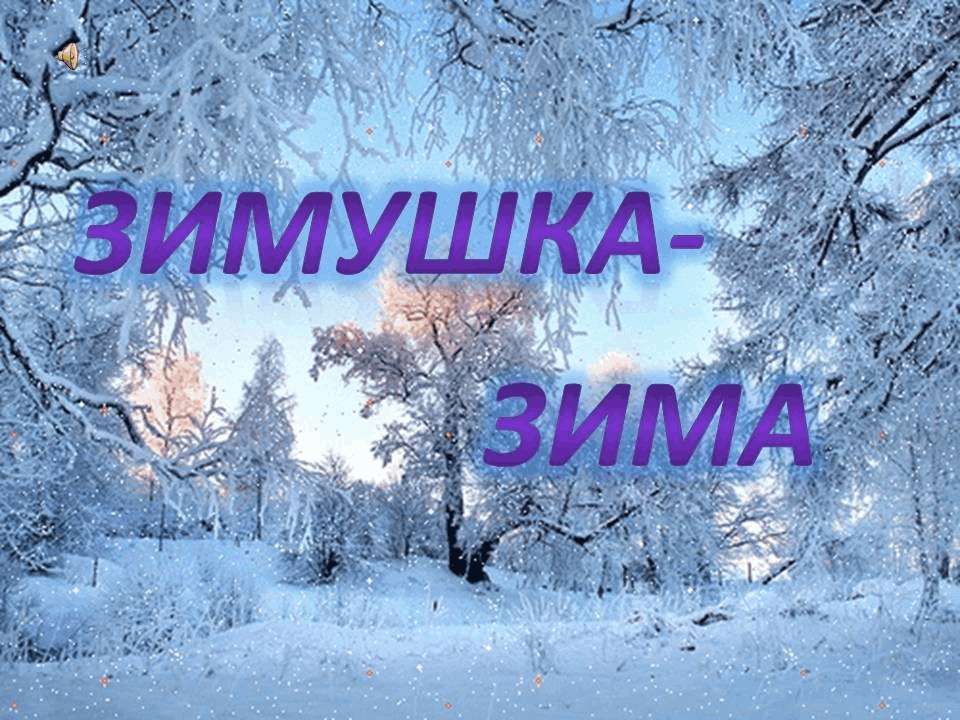 Подготовила воспитатель: Елистратова С.В.2023 годАктуальность данного проекта в том, что он позволяет в условиях воспитательно – образовательного процесса в ДОУ расширить, обогатить, систематизировать и творчески применить знания детей о сезонных изменениях в зимнее время года. В 5-6 лет ребенок активнее накапливает опыт и усваивает знания в результате непосредственного общения с природой и разговоров с взрослым. Именно поэтому у ребёнка можно заложить основы понимания и взаимосвязи объектов и явлений живой и неживой природы.Цель: создать условия для развития познавательных, исследовательских и творческих способностей детей в процессе разработки детско-взрослого проекта.Задачи:- Конкретизировать и углубить представления детей о зиме (состояние погоды, характерные осадки, особенности жизни диких животных и птиц в зимний период).- Содействовать формированию сотрудничества в детско-родительских отношениях.- Укреплять здоровье детей, приобщать к здоровому образу жизни.- Способствовать воспитанию бережного отношения к природе, желанию заботиться о птицах и животных (делать кормушки, кормить птиц и зверей).- Способствовать развитию познавательной активности, творческих способностей детей, их воображения, логического мышления, умению замечать изменения в природе, коммуникативных качеств.Сроки реализации: 3 недели.Вид проекта: групповой, краткосрочный.Участники проекта: дети, воспитатели, родители воспитанников.Интеграция образовательных областей: речевое развитие, физическое развитие, познавательное развитие, художественно-эстетическое развитиеИнтеграция видов деятельности:Познавательно-исследовательская, двигательная, продуктивная.Методы организации познавательно - исследовательской деятельности:Словесные – беседа, создание ситуации поиска, составление рассказов, чтение сказок, заучивание стихов.Наглядные – рассматривание иллюстраций о зиме.Практические – аппликации (оригами, смешивание круп для кормления птиц, изготовление альбома).Ожидаемые результаты:Формирование у детей разносторонних знаний о взаимосвязи живой и неживой природы в зимний период.Воспитание бережного отношения к природе.Привлечение родителей воспитанников к сотрудничеству и взаимодействию.Приобщение детей к здоровому образу жизни.Взаимодействие с родителями:        Памятка «Зимние подвижные игры».     Подбор стихов для разучивания с детьми дома    Подкормка птиц и изготовление кормушек.    Консультации для родителей «Первая помощь при обморожении», «Покорми птиц зимой»     Беседы с родителями о необходимости участия  их в проекте, о серьезном отношении к воспитательно-образовательному процессу в ДОУ.Этапы реализации проекта:1 этап – подготовительный:Создание необходимых условий для реализации проекта.Разработка и накопление методических материалов.Создание развивающей среды.Подбор художественной литературы по теме.Разработка сценариев.2 этап – основной (практический):Чтение художественной литературы: «Здравствуй, гостья зима», «Два Мороза»; «Помощники Деда Мороза», «Снегурочка»; «12 месяцев»; «Морозко»; «Снежная Королева»; «Зимовье зверей»; «Отважный пингвинёнок»; «На горке»; «Госпожа метелица»Заучивание стихов: С. Есенин «Береза»; И. Толмакова «Тихо ель качается»; А.Блок «Ветхая избушка»Труд на участке: Кормление птиц. Расчистка дорожек от снега во время прогулки. На прогулке совместно с воспитателем собирать снег в кучи для лепки снеговиков. Организация НООДБеседа: «Свойства снега». «Как спасаются звери от стужи зимой». «Как зимуют домашние животные». «Приметы зимы». «Зимующие птицы» Рисование: «Деревья в инее». «Снегири на ветке». «Снеговик»«Мой любимый зимний вид спорта» «Деревья в снегу»Аппликация:  «Елочка-красавица». «Птицы наши друзья». «Снеговик».«Вот на ветках птички-синички».Лепка: «Ёлочка красавица». «Семья Снеговиков».Наблюдения: Изменение природы в зимний период. Наблюдение за птицами.Наблюдение за снегопадом. Наблюдения за деревьями зимой. Подвижные игры:  Два Мороза. Мороз красный нос. Зайка беленький сидит.Бездомный заяц.Дидактические игры: Нади ошибки (чего не бывает зимой). Времена года.Зимние запасы. Найдите и покормите зимующих птиц.Что сначала, что потом. Пальчиковая гимнастика «Зимние забавы».Сюжетно-ролевая игра «Путешествие в зимний лес» Пословицы, поговорки и приметы зимы. Загадки о зиме.Просмотр мультфильмов: Волк и лиса. Зимовье зверей.Рассматривание репродукций картин русских художников.К. Юон «Русская зима». К. Юон «Зима в лесу»Работа с родителямиКонсультация на тему: «Зимние игры и забавы», «О пользе прогулок с детьми», «Безопасность во время зимних прогулок.3 этап - заключительный:Продукт проектной деятельности:Итоговое мероприятие: игра - викторина «Ах ты, зимушка – зима»Выставка рисунков «зимушка красавица»Выставка поделок из природного материала сделанные руками детей совместно с родителями на тему: «Зимушка – зима»Результаты реализации проекта:- Углубленные знания детей о сезонных изменениях в природе в зимнее время года.- Развитие исследовательской деятельности дошкольников в ходе совместной практической деятельности детей с педагогом. - Развитие монологической, диалогической и связной речи детей, обогащение словаря.- Развитие творческих способностей детей.- Развитие памяти детей, посредством запоминания стихотворений о зиме.- Приобщение родителей в творческую работу с детьми, укрепление заинтересованности в сотрудничестве с детским садом.- Анализ выполнения проекта, достигнутых результатов (для педагогов).В ходе реализации проекта, наряду с поставленными задачами, у детей параллельно развились следующие положительные моменты: дети научились понимать красоту природы, высказанную словами (стихи, а также с помощью кисти художника). Научились сопереживать «братьям нашим меньшим», стали более чуткими и внимательными к зимующим птицам.Приложение № 1:Конспект занятия: «Свойства снега»Цель: систематизировать и расширить представления детей о неживой природе.Задачи:Образовательная: закреплять знания откуда идет снег, где рождается снег, о свойствах снега: легкий, белый, мокрый, холодный, колючий; его значение в природе.Развивающая: развивать наблюдательность, внимание, экологическое мышление.Воспитательная: воспитывать интерес к природным явлениям.Речевая: отвечать разными типами предложений.Активизация словаря: сыпучесть, растворяется, тонет, безвкусный, бесформенный, сугроб.Предшествующая работа: наблюдение снега во время прогулки днем.Подготовка воспитателя: продумала методику проведения занятия, подобрала оборудование.Оборудование: ёмкость со снегом, 2 тарелки, столовая ложка, емкость с водой, 3 стакана с кипяченой водой, картинка с изображением снежинок.Организации и методика проведения НОДВоспитатель: Дети, какое сейчас время года у нас?Дети: Сейчас время года зима.Воспитатель: Дети, вы любите зиму? Скажите, чем вам нравится зимой?Дети: Катание на коньках, лыжах, катание на снежных горках, больше всего лепить снеговиков.Воспитатель: Дети, отгадайте загадку: Бел да не сахар, ног нет, да идет.Дети: Снег!Воспитатель: Молодцы. А вы знаете откуда идет снег? Где он рождается?Дети: Снег падает с неба.Воспитатель: Снег идет из снеговых туч. А рождается снег из водяных паров. Ребята, а в виде чего выпадает снег?Дети: Снег выпадает в виде снежинок.Воспитатель: А, что такое снежинки?Дети: Снежинки - это замерзшие капельки воды.Воспитатель: Хорошо. Снежинка – это ледяной кристалл. Лед прозрачный и снежинки тоже. А почему под нашими ногами скрипит снег?Дети: Снег скрипит, потому что снежинки ломаются.Воспитатель: Снег скрипит, потому что ломаются снежинки. Давайте послушаем, как скрипит снег. (Включаю звук «Скрип снега»). Но из-за того, что снежинки маленькие и лежат не одним слоем, а сугробом, снег выглядит белым. Снег отражает свет, поэтому ночью и рано утром достаточно светло. Давайте рассмотрим картинки. Что вы видите?Дети: Мы видим снежинки.Воспитатель: А, они одинаковые или нет?Дети: Нет, они разные.Воспитатель: Правильно, это и есть удивительное свойство снежинок, не существует двух одинаковых снежинок. Внешний вид снежинок зависит от погоды: они могут быть колючими, липкими, мокрыми или в виде шариков, потому что у них сломались концы. Сейчас я вам прочитаю стихотворение Николая Садовского«Снежинка».Белая, узорная звёздочка-малютка,Ты слети мне на руку, посиди минутку.Покружилась звёздочка в воздухе немножко,Села и растаяла на моей ладошке.Воспитатель: Ребята, почему снежинка растаяла?Дети: Снежинка растаяла, потому что наши ладошки теплые.Воспитатель: Ребята, а что со снегом происходит, когда он попадает в тепло?Дети: Когда снег попадает в тепло, то он тает.Воспитатель: Правильно! Сегодня на занятие к нам пришел снеговик и принес нам немного снега. Давайте вместе, определим какими свойствами он обладает. Для того чтобы понять и узнать свойства снега, мы должны наглядно увидеть это. Сейчас мы проведем опыты, наблюдения, где вы узнаете тяжелый он или легкий, есть ли у снега форма и имеет ли он вкус. А снеговичок будет за нами наблюдать.А сейчас, мы с вами немного разомнемся.  Будет играть мелодия, и я предлагаю вам станцевать под нее, как бы вы хотели.Включаю минусовку «Зима» (потолок ледяной) – Эдуард Хиль.Воспитатель: Молодцы, присаживаемся на стульчики и продолжаем. Сейчас, я возьму емкость с водой, и опущу в воду рыхлый снег, затем комок снега. Что мы видим?Дети: Рыхлый снег сразу растаял, потому что он легкий. Комок снега сначала был на воде, а потом утонул, потому что он тяжелый.Воспитатель: Рыхлый снег сразу растворился, он очень лёгкий, снежный комок держался на воде, постепенно растаял, он тяжелее рыхлого снега. Сейчас я на подносе выложу лепестки, и сделаю цветок. Что я делаю со снегом?Дети: Вы изменяете его форму.Воспитатель: Да, я снегу придаю любую форму. Снег не имеет формы, он бесформенный, потому что падает с неба и образует сугробы различной величины. Но когда мы лепим, то придаем снегу форму.Воспитатель: А, теперь послушайте внимательно стихотворение Ольги Высотской «Зимняя песенка».Снег сегодня белый, белый,От него кругом светло.Рукавицы я надела,В зимней шубке мне тепло.Пусть метет метелица,Белым снегом стелется,А мы валенки надели, -Не боимся мы метели!Ребят, а от снега холодно же на улице. Поэтому, как мы одеваемся?Дети: Мы одеваемся тепло, чтобы не замерзнуть.Воспитатель: А, что мы надеваем, чтобы не замерзнуть на улице?Дети: Мы надеваем теплые куртки, штаны, ботинки, шапки, шарфы, варежки.Воспитатель: Хорошо. Вот и время прошло! Давайте посмотрим, как там наш снеговичок. Смотрите! А что это под снеговиком?Дети: Под снеговиком вода.Воспитатель: А, откуда же она появилась?Дети: Снеговик начал таять!Воспитатель: Похоже на воду, которую мы пьем?
Дети: Да, похожа!Воспитатель: Ребята, а как вы думаете, можно пить эту воду?Дети: Эту воду пить нельзя, потому что она грязная и холодная.Воспитатель: Правильно, поэтому и снег тоже нельзя есть! Он холодный и грязный. Он чистит воздух от пыли и грязи, поэтому, когда он тает, мы видим много соринок. Когда снега выпадает много, то что он закрывает?Дети: Когда снега выпадает много, то он закрывает землю.Воспитатель: Так, а кто под снегом кто у нас зимует?Дети: Под снегом зимуют животные и насекомые.Воспитатель: Да, правильно. Снег будто одеяло, которое укрывает землю, животных и насекомых, чтобы они не замерзли.Воспитатель выбирает трех детей и дает им попить кипяченой воды.Воспитатель: Ну как, есть у воды вкус?Дети: Нет, вода не имеет вкуса!Воспитатель: Смотрите, снег тоже вода. Скажите тогда, не пробуя снег, есть ли у него вкус?  Дети: Нет, снег не имеет вкуса!Воспитатель: Значит он какой?Дети: Снег безвкусный!Воспитатель: Да, правильно. Снег является безвкусным.Ребята, вы большие молодцы. Мы с вами узнали много о снеге. Кто может сказать, что именно мы узнали сегодня?Дети: Мы узнали сегодня, что снег в безвкусный, что рыхлый снег легче снежного комка и что он бесформенный, но когда мы лепим, то придаем ему форму.Воспитатель: А, что мы узнали о снежинках?Дети: мы узнали, что все снежинки разные и что нет одинаковых снежинок.Воспитатель: Да, молодцы. Вам понравилось занятие? А что вам больше всего понравилось?  Ответы детей.Конспект НОД «Как спасаются звери от стужи зимой»Цель: учить детей отвечать на вопросыЗадачи:Образовательная область «Познавательное развитие» :развитие интересов детей, любознательности, формирование познавательных действий, формирование первичных представлений о животном мире.Образовательная область «Речевое развитие» : учить образовывать уменьшительно-ласкательные названия детенышей животных; активизировать правильное произношение звуков : Ч,У,ФСодержаниеВоспитатель загадывает загадки:Какой зверь опасныйХодит в шубе красной,Снег разгребает,Мышек хватаетЗа собой все следы заметает? (Лиса)Кто осенью холоднойХодит хмурый и голодный? (Волк)По веткам скачет,Да не птица.Рыжая,Да не лисица. (Белка)Быстрый прыжок,Тёплый пушок,Красный глазок. (Заяц)Летом ходит без дорогиВозле сосен и берёз,А зимой он спит в берлоге (медведь)Воспитатель: Молодцы, ребята, все справились, отгадали все загадки. Ребята, зимой холодно всем зверятам в лесу. Что же зимой, им помогает согреться?Дети: Шубка, шкура, мех…Воспитатель: У белки и лисы, какая шубка?Дети: Рыжая (воспитатель демонстрирует детям картинки летнего периода)Воспитатель: А у волка и зайца какого цвета шубка?Дети: СерогоВоспитатель: Скажите, у медведя, какого цвета шубка?Дети: КоричневаяВоспитатель: Это было летом, а вот какая история случилось зимой, я вам сейчас расскажу. В один морозный день встретились под елкой белка и зайка (выкладываю фигуры животных).Белка: «Здравствуй, ты кто же такой?»Заяц: Я - заяц, а ты кто такая?Белка: Я белка. А почему ты стал другого цвета? Я тебя совсем не узнала.Заяц: Наступила зима, я поменял свою серую шубку на белую, теперь меня на снегу не видно, лиса и волк пройдут мимо и не заметят меня. А ты, белка, почему шубку поменяла?Белка: Я тоже к зиме готовилась. Летом я была рыжая, в листве деревьев меня не было видно. А зимой деревья голые, серые, вот я и поменяла свою рыжую шубку на серую. Теперь меня среди серых веточек не видно, куница меня не заметит.Воспитатель: Все зверята поменяли летние шубки на зимние, потому что зимние шубки теплые, пушистые, и зверята не замерзнут. Стало им всем весело, стали плясать, песни петь и кружиться в танце:Чук- чук- чук- слышно зайчикаТяф- тяф- тяф- поет лисичкаУ-у, уу, уу- подвывает волкУф, уф, уф - храпит медведь в своей берлоге, где ему очень тепло.Воспитатель: Но иногда зимой бывают такие сильные морозы, вьюги, снегопады, что и шубки не спасают зверят, хочется в домике спрятаться.Вот, ребята, зверята, просят вас: «Спрячьте, нас в наши домики»Воспитатель: Куда спрячем лису?Дети: В норкуВоспитатель: Куда спрячем зайца?Дети: Под кустикомВоспитатель: Куда спрячем волка?Дети: ЛоговоВоспитатель: Куда спрячем белку?Дети: В дуплоВоспитатель: Куда спрячем медведя?Дети: В берлоге.Воспитатель: Вот так ребята, вы спасли, зверят от мороза. Все они до весны дожили, перенесли и холод и стужу. А весной у всех зверей появляются детеныши. Угадайте, у кого какие детеныши?Воспитатель:У белки - бельчатаУ лисицы - лисятаУ зайца - зайчатаУ волка - волчатаУ медведя - медвежата.Итог:Воспитатель: О чем мы с вами сегодня говорили?Воспитатель: Почему зайчик меняет шубку? (ответы детей)Воспитатель: Молодцы, все запомнили.Беседа с детьми старшей группы:« Уход за домашними животными и птицами зимой»Цель: расширять знания детей о животном мире.Задачи:- закреплять знания детей о том, как зимуют домашние животные и птицы;-показать преимущество домашних и животных птиц перед дикими;-воспитывать заботливое отношение к животным.Материал: иллюстрации с изображением домашних животных, птиц.Предварительная работа: чтение художественной литературы по теме.Ход. Воспитатель. Дети, сегодня мы продолжим с вами беседу о животных и птицах. Одни животные и птицы живут с человеком. Как их называют? (Дикие).Почему их так называют? (Ответы детей).Воспитатель. Каких диких животных вы знаете? (Ответы детей).Воспитатель. Как зимуют дикие животные? (Ответы детей).Воспитатель. А сейчас мы поговорим о том, как зимуют домашние животные. Каких домашних животных вы знаете? (Ответы детей).Воспитатель. Скажите, где живут коровы зимой? (показ иллюстраций). С приходом зимы коровы поселились в тёплые, чистые, просторные, светлые помещения фермы. И хотя на улице трещат морозы и падает снег, животные чувствуют себя как летом на пастбище.Воспитатель. Кто позаботился о тёплых фермах для коров? (Ответы детей).Воспитатель. Чем питаются коровы зимой? (Ответы детей).Воспитатель. Кто ухаживает за животными? Ухаживают за животными люди : скотники и доярки. Они кормят, чистят коров.Воспитатель. Кто заготовил летом корма для коров? Летом, пока стояли погожие дни, люди запасали побольше кормов: косили, сушили и метали стога сено. А часть травы превращали в сочную, зелёную сечку и засыпали её в глубокие ямы и траншеи. Это силос, коровы его очень любят. И зимой от хороших кормов коровы дают столько же молока, что и летом.Воспитатель. Какие ещё животные живут на фермах? (Ответы детей).Воспитатель. Где живут домашние птицы зимой? (Показ иллюстрации). (На птицефермах).Воспитатель. Какой корм нужен птице? Люди и для птиц заготовили такой же сытный корм. Тут и речной песок, и ракушки, и сухие червячки, и витаминная мука, и зерно. От хороших кормов куры несутся круглый год.Воспитатель. Скажите, каким животным лучше живётся зимой, диким или домашним и почему? (Ответы детей).Воспитатель. Всё правильно. Недаром птицы прилетают с наступлением зимы ближе к жилью человека. Здесь им есть чем прокормиться: всегда много кормушек полных крошек и зерна. Это любители природы позаботились о них.Конспект занятия в старшей группе «Приметы зимы».Задачи: знакомить с зимними приметами холода, заморозки, снегопады, сильные ветры, зимними видами спорта; обогащать речь существительными, обозначающими предметы быта, прилагательными, характеризующими свойства и качества предметов; вызывать положительный отклик на игровые действия.Оборудование: демонстрационный материал: «Зима», «Зимние виды спорта», 2 снежинки с загадками, картинки-помощники к загадкам, мяч, ледяная шкатулка с сюрпризом, презентация «Время года - Зима», игрушки.Воспитатель. Ребята, сегодня мы с вами отправимся в путешествие по снежной тропинке.Дети по снежной тропинке идут в музыкальный зал, украшенный снежинками, елями, заснежеными пеньками, макетами сугробов, дикими животными (игрушки).Воспитатель. Ребята, а куда нас привела тропинка?Дети. В зимний лес.Воспитатель. А по какой тропинке мы сюда пришли? Как можно ее назвать?Дети. Снежная.Воспитатель. Проходите, пожалуйста, садитесь на волшебные снежные комочки.Тройка, тройка прилетелаСкакуны в той тройке белы,А в санях сидит царица Белокожа, светлолица,Как махнула рукавом Все покрыла серебром!Воспитатель. О каких трех скакунах говорится в этой загадке?Дети. О зимних месяцах.Воспитатель. Какие это месяцы? Назовите, пожалуйста?Дети. Декабрь, январь, февраль.Воспитатель. Как вы думаете, что за царица сидит в санях?Дети. Зима.Воспитатель. Как вы думаете, почему зиму называют царицей?Дети. Она холодная, у нее свои владения, все деревья покрывает серебром.Воспитатель. Давайте вспомним, с помощью каких слов можно рассказать о зиме? Зима какая?Дети. Снежная, холодная, студеная, морозная.Воспитатель. Молодцы. Как можно зиму назвать ласково?Дети. Зимушка.Воспитатель. Вы описали зиму. Послушайте, как описывают зиму поэты.Зашумела, разгуляласьВ поле непогода;Принакрылась белым снегомГладкая дорога.Белым снегом принакрылась,Не осталось следу.Поднялась пыль и вьюга,Не видать и свету. И. НикитинВоспитатель. Ребята, какое время года описал поэт И.С. Никитин в своем стихотворении?Дети. Зиму.Воспитатель. Какое явление природы описывается в этом стихотворении?Дети. Метель, вьюга.Воспитатель. Ребята, посмотрите, пожалуйста, на картинку. Какое время года здесь изображено? Почему вы решили, что на картине зима?Дети отвечают.Воспитатель. Посмотрите, пожалуйста, на картинки и скажите, какие изменения происходят с природой, животными, людьми, птицами?,Дети отвечают.Воспитатель. Ребята, зимой некоторые птицы остаются зимовать, но под снегом им тяжело отыскать себе пищу. Как вы думаете, как им можно помочь?Дети. Люди делают кормушки.Воспитатель. А как называют птиц, которые зимой не улетают в теплые края, а остаются зимовать?Дети. Зимующие.Воспитатель. Ребята, посмотрите, какой большой сугроб! Интересно, что там под сугробом, давайте посмотрим.Под сугробом дети находят коньки, санки, клюшки, шайбу.А сейчас поиграем в игру «Кому что нужно?»Клюшка нужна... (хоккеисту).Коньки нужны ... (конькобежцу).Санки нужны ... (саночнику).Лыжи нужны ... (лыжнику).Шайба нужна ... (хоккеисту).Воспитатель. В какое время года можно заниматься этими видами спорта?Дети. Зимой.Воспитатель. Значит, к каким видам спорта они относятся?Дети. К зимним.Воспитатель. Правильно, люди зимой тоже занимаются спортом. И для этого им необходимо спортивное снаряжение: коньки, санки, клюшка, шайба.Скажите, а что вы любите делать зимой?Дети. Кататься на санках, коньках, лыжах, лепить снеговика, играть в снежки.Воспитатель. Сейчас я предлагаю вам немного отдохнуть.Дети встают в круг, проводится физкультминутка.ФизкультминуткаМорозы детям не беда, Не страшны им холода,Ходим в шубах и ушанках. И катаемся на санках.А потом на лыжи встанем. И с горы кататься станем.Снег пушистый все летает, А метель все завывает.Сколько снегу намело! Все тропинки занесло!Мы дорожки разгребем. И в снежки играть пойдем.Воспитатель. Ребята, посмотрите, какие большие и красивые снежинки опустились мне на ладошку. Эти снежинки не простые, а с загадками.Тихо, тихо, как во сне,Падает на землю ... (снег).С неба все скользят пушинки Серебристые ... (снежинки).На поселки, на лужокВсе снижается ... (снежок).Вот веселье для ребят,Все сильнее ... (снегопад).Все бегут вперегонки,Все хотят играть в ... (снежки).Словно в сказке, как во сне,Землю всю украсил ... (снег).Рядом снежная фигурка Это девочка - ... (снегурка).На снегу-то, посмотри С красной грудкой ...(снегири).Словно в белый пуховик,Нарядился ... (снеговик).Так без чего не бывает зимы?Дети. Без снега.Воспитатель. Ребята, снеговик приготовил для нас физкультминутку для глаз. Выполним ее.Проводится физкультминутка для глаз, дети сидят на ковре в удобных позах.Воспитатель. А сейчас попробуйте сами загадать с помощью картинок по опорной схеме загадку про снег.Холодный, но не лед, Белый, но не сахар,Легкий, но не пух, Мягкий, но не вата.Что это такое? ( Снег.)Воспитатель. Молодцы, ребята, хорошо справились с заданием.Люди много наблюдали за явлениями природы. Так появились народные приметы, которые помогали «приспособиться» к природе. Давайте поиграем в игру «Вспомни примету».Дети встают в круг, игра проводится с мячом.Зима морозная — лето… (жаркое).Много снега — много ... (хлеба).Иней на деревьях — значит быть... (морозу).Белее земля — зеленее ... (лето).Много воды — много ... (травы).Снег прилипает к деревьям — к... (теплу).В феврале два друга — ... (мороз и вьюга).Ребята, о каком времени года мы с вами говорили?Дети. О зиме.Воспитатель. Что вам больше всего нравится делать в это время года?Дети. Играть в снежки, лепить снеговика, кататься на лыжах, с горки.Воспитатель. Посмотрите, какая красивая ледяная шкатулка. (Открывает шкатулку, там снежинки.) Я очень рада, что вы знаете так много интересного о зиме, и хочу подарить вам снежинки.БЕСЕДА: «ЧТО ТЫ ЗНАЕШЬ О ПТИЦАХ?»Задачи:Обучающие:1.Дать детям представление о видах питания зимующих птиц;2. Активизировать в речи обобщающие слова: «зимующие птицы»; расширить словарный запас: корм, кормушка, холодно, голодно;3. Учить выслушивать ответы товарищей;Развивающие:1.Развивать воображение, внимание, мышление, целостное восприятие предметов.Воспитательные:1.Воспитывать заботливое и доброжелательное отношение к птицам;Предварительная работа с детьми: наблюдение за птицами на прогулке;рассматривание иллюстраций с изображением зимующих птиц;отгадывание загадок; беседы о зимующих птицах; дидактическая игра «Улетает – не улетает»; дидактическая игра «Узнай по описанию»;Предварительная работа воспитателя:·подготовить демонстративный и раздаточный материал;· приготовить письма от сороки и Лесовичка.Методические приёмы:· игровой (использование сюрпризных моментов);· наглядный (использование иллюстрации);· словесный (напоминание, указание, вопросы, индивидуальные ответы детей);· поощрение, анализ занятия.Демонстрационный материал: иллюстрации с изображением воробья, вороны, снегиря, синицы; иллюстрации с перепутанным изображением птиц; модели с видами питания зимующих птиц; конверт c письмом.Раздаточный материал: половина листа картона с моделями видов питания зимующих птиц, птицы: воробей, ворона, синица, снегирь, разрезанные на части голова, туловище, хвост.Оборудование: магнитофон, аудиозапись с голосами птиц, макеты деревьев, планшет.ХОД ЗАНЯТИЯПриветствие в кругу:- Собирайтесь дети в круг я твой друг, и ты мой друг, вместе за руки возьмёмся и друг другу улыбнемся.Воспитатель: Ребята, придя сегодня в группу, я обнаружила  конверт, на котором было написано: «Детям студии «Малыш» Письмо пришло из леса, но от кого – загадка. Давайте разгадаем загадку и, может быть, тогда мы узнаем, кто же нам прислал это письмо:Эта хищница болтлива, воровата, суетлива, стрекотунья, белобока, а зовут ее ...Ребята, вы узнали, кто это? Дети: СорокаВоспитатель: Давайте откроем скорее конверт и узнаем, что всё-таки в нём.Зачитывается письмо: «Дорогие ребята, я была сегодня в лесу, одни птицы улетели, другие остались, ничего не пойму, что к чему?»Воспитатель: Давайте вместе отправимся в лес и поможем сороке разобраться.Дети: Давайте.Воспитатель: Раз, два, три, повернись, на лесной опушке окажись!Дети поворачиваются вокруг себя и оказываются на лесной опушке. /Звучит аудиозапись с голосами птиц./Воспитатель: Посмотрите, ребята, как вокруг красиво, какой воздух! Слышите голоса? Это нас лесные жители встречают. Это кто нас здесь встречает, ласково так привечает?На столе лежат картинки с изображением птиц. Дети их называют.Воспитатель: Как одним словом можно назвать воробья, синицу, снегиря, ворону? (птицы)Воспитатель :Какие это птицы? (зимующие птицы.)Воспитатель: Молодцы, ребята! Загадки отгадывать любите?1. Чик – чирик! К зёрнышкам прыг! Клюй, не робей! Кто это?(Воробей)2. Красногрудый, чернокрылый, любит зёрнышки клевать,С первым снегом на рябине он появится опять. (Снегирь)3. Непоседа, невеличка, желтая почти вся птичка, любит сало и пшеничку.Кто узнал ее?(Синичка)4. Чёрная, как вар, кричит: «Карр!» (Ворона)Воспитатель: Ребята, вы молодцы, все загадки отгадали.Отгаданные птицы прикрепляются на стендВоспитатель: Какие это птицы?Дети: Зимующие.Воспитатель: Почему они так называются?Дети: Потому что остаются зимовать.Воспитатель: Ребята, вы помните, какая была зима? Зима суровая, вьюжная, морозная. Легко ли птицам зимой в лесу? Почему?Дети размышляют.Воспитатель: Да, правильно, ребята. Птицам тяжело найти себе корм под снегом. Они прилетают ближе к людям за помощью, взрослые делают кормушки и насыпают в них корм.Воспитатель: Ребята, скажите, чем питаются птицы?Дети высказывают свои предположения.Воспитатель: Правильно, ребята. Хотите, я вам расскажу по секрету, какая птица, чем питается?  Садитесь в кружок.Воробьи питаются зёрнышками, хлебными крошками.Синицы питаются зёрнышками, хлебными крошками, но самое любимое их лакомство – сало.Снегири едят семена, ягоды, любят клевать ягоды рябины.Вороны питаются очистками, остатками пищи.Воспитатель: Давайте ещё раз вспомним, какая птица, чем питается.Какая птица этим питается.(педагог показывает хлебные крошки, сало, семечки….)Воспитатель: Молодцы, ребята, правильно!Физкультминутка: ПТИЧКИПтички в гнездышке сидят и на улицу глядят.
Погулять они хотят и тихонько все летят.Под тихую музыку дети «разлетаются», машут руками, как крыльями.Воспитатель: Ой, ребятки, вы знаете, а ведь в конверте было не только письмо, здесь есть ещё рисунки.  Дети рассматривают рисунки.Рисунки с перепутанным изображением птиц (ворона – снегирь, воробей – синица):Воспитатель: Кто же это не пойму? Но мы, ребята, сейчас разберёмся. Давайте посмотрим, кто это на картинке. Кому принадлежит голова? Кому принадлежит туловище?Аналогично рассматривается второй рисунок.Воспитатель: Вот теперь мы узнали птиц. А что это за конверт под деревом лежит?Дети приносят конверт.Воспитатель: Кто же его оставил? Давайте сядем на пенёчки. Это конверт от старичка Лесовичка. Что же в нём лежит?Воспитатель: Если сложить части птицы, то получится целая птица. Её нужно посадить на кормушку. Давайте сложим птичек на кормушках.Педагог выясняет индивидуально у каждого ребёнка, какую птицу он выкладываетВоспитатель: Молодцы, ребята! Давайте положим птиц в конверт и оставим под деревом. То-то удивится старичок Лесовичок, когда заглянет в конверт, все птицы на своих кормушках сидят.Воспитатель: Ну, что же, ребята, а сейчас нам пора возвращаться в группу Возьмёмся за руки, друзья, и по тропе лесной отправимся к себе домой. Один, два, три, повернись, в группу возвратись!Воспитатель: Ребята, вам понравилось путешествие по лесу? Каких птиц вы повстречали в лесу? Скажите, как можно назвать этих птиц одним словом? Мы с вами сейчас пойдём на прогулку и покормим птиц. Кого угостим салом? Рябиной? Семечками? Кусочком яблока?Приложение № 2:Конспект НОД  «Художественно-эстетическое развитие». Рисование «Иней покрыл деревья»Интеграция образовательных областей: «Художественно-эстетическое творчество» (рисование) Виды детской деятельности: познавательная.Цели деятельности педагога: Учить детей изображать картину природы, передавая строение разнообразных деревьев (большие, маленькие, высокие, низкие, стройные, прямые и искривленные); выбирать изобразительное содержание и отражать наиболее характерные особенности; закреплять приемы работы красками, умение красиво располагать изображение на листе; развивать эстетическое восприятие, вызвать желание любоваться красотой зимнего пейзажа; воспитывать любовь к природе. Материал: репродукции картин – И. И. Шишкин «Зима», К. Ф. Юон «Русская зима», И. Э. Грабарь «Иней»; для детей - гуашь, кисти, альбомные листы.Предварительная работа: показ иллюстраций с репродукциями иней, беседа о зимних явлениях природы, чтение стихотворения «Белая береза».Ход.1. Организационный момент. Воспитатель загадывает загадку:Ветви белой краской разукрашуБрошу серебро на крышу вашу.Теплые весной придут ветраИ меня прогонят со двора. (Зима)Воспитатель приглашает детей подойти к окну и посмотреть на улицу.Воспитатель:  Дети, посмотрите, как красиво за окном. Как вы думаете, почему стало так красиво? (ответы детей). Да сейчас в природе хозяйничает зима. Дни морозные, снежные, выпало много снега. Он окутал белым пушистым одеялом поля, леса, дома – стало светло, нарядно, сказочно, красиво! Мы с вами видели, как сверкает снег на солнце, какой он бывает разный: утром - розовый, днем -голубоватый, желтый от солнечных лучей, переливается блестящими огоньками.Чародейкою зимоюОколдован лес стоит-И под снежной бахромой,Неподвижною, немою,Чудной жизнью он блестит. (Ф. Тютчев)2. Ребята, посмотрите, как по-разному художники изображают зиму. У Ивана Ивановича Шишкина на картине «Зима» - изображен дремучий зимний лес после снегопадов, художник использовал только белый и серый цвета. Николай Ромадин изобразил зиму по-другому – ясная морозная погода, на картине видны голубые и желтоватые цвета.Послушайте загадки, про что они:1. Не снег и не ледА серебром деревья уберет. (Иней)2. Не колючий, светло-синийПо кустам развешан … (иней)Когда появляется иней? (дети высказывают свои мнения). Деревья бывают в инее, когда накануне этого дня было тепло, а ночью ударил мороз. Давайте рассмотрим изображения деревьев в инее. (дети садятся, показ презентации)Посмотрите, как изобразил Константин Федорович Юон зиму на своей картине «Русская зима».Вопросы: - Кто изображен на картине; - Какие деревья?Как изобразил деревья в инее Игорь Эммануилович Грабарь на своей картине «Иней»? (дети рассматривают картину).Вопросы по картине:-Какие чувства вы испытываете, когда смотрите на них?-Какие стоят деревья, что можно сказать о них?-Видели ли вы когда-нибудь такую зиму, как на картинах Константина Юона и Игоря Грабаря?Глядя на его картину, мы видим волшебную картину молчаливо стоящих деревьев, покрытых тончайшим покровом инея. Лес сказочно преобразился, он стал словно хрустальным и невесомым. Деревья в инее прекрасны на фоне светлого неба. Покрытая нежным серебристым инеем, каждая веточка приобретает особенную хрупкость и очарование. Лес окрашивается в плавные полутона, и даже тени становятся прозрачно-размытыми. Кажется, что весь мир окрашен белым, и это ощущение подчеркивает зимнее настроение. (слайд)Невероятно лёгким и словно прозрачными видятся причудливо украшенные инеем деревья на рассвете, светлыми и искрящимися предстают они в лучах низкого зимнего солнца, бросая тонкие тени на посеребрённую землю. (слайд)Смотря на веточку, покрытую крошечными иголочками инея, можно представить, как осыпается и тает эта мимолетная прелесть. (слайд)Прекрасные и завораживающие деревья в инее напоминают нам о том, как великолепна природа во всех своих проявлениях. (слайд) (Дети рассматривают деревья в инее ещё раз, делятся впечатлениями).3. - А теперь давайте нарисуем тоже свои деревья в инее. (Дети садятся за столы). Начнём картину с изображения снежного покрова, затем нарисуем деревья. Из каких частей состоит дерево? Начинаем рисовать ствол снизу, кисть ведём вверх. Аккуратно закрашиваем. Затем кончиком кисти рисуем ветки. Потом рисуем иней на ветках белой краской. (Воспитатель сопровождает рассказ показом способов рисования). Постарайтесь нарисовать разные деревья, молодые, стройные и старые развесистые.4. Дети выполняют работу на тему «Иней на деревьях». По ходу работы воспитатель оказывает детям необходимую помощь.5. Анализ детских работ.По окончании рассмотреть все работы, полюбоваться красотой зимнего леса. Отметить, какие деревья получились все разные.-Ребята давайте положим все ваши рисунки вместе и рассмотрим их. Спросить чьи рисунки им понравились больше и почему? Ребята, а я, глядя на ваши рисунки представляю себя в зимнем лесу.На деревьях иней серебрится, Всё одела в белое зимаСон чудесный будто - бы мне снится, Фея в этот сон пришла сама.И махнула палочкой волшебной, Всё вокруг сменило свой нарядВ инее деревья серебрятся, Подарила сказку нам зима.Мне б хотелось в сказке той остаться, Поселилась Фея там сама.Конспект НОД художественно- эстетическое развитие:«Снегири на ветке»Цель: Способствовать расширению представлений о зимующей птице – снегире,  закреплять умение рисовать птицу.Задачи:Образовательные:  продолжать совершенствовать умение детей передавать в рисунке образ птиц – снегирей; учить передавать характерные детали, соотношение предметов и их частей по величине, высоте, расположению относительно друг друга; закреплять умение рисовать акварелью, правильно пользоваться кистью и красками.Развивающие: Развивать образное восприятие, способствовать  развитию творческого воображения, развивать речь, художественно-эстетических навыков, мелкой моторики, внимания;Воспитательные: Воспитывать любовь  и заботливое отношение  к птицам.Интеграция областей: Социально-коммуникативное, познавательное, речевое развитие, физическое, Художественно-эстетическое развитие.Применяемые педагогические технологии: информационно- коммуникативные, здоровьесберегающие, личностно- ориентированные.Предварительная работа: наблюдение за птицами на прогулке, рассматривание  иллюстраций, выяснение строения птиц, чтение  рассказов В.Сухомлинского «Красногрудые снегири», «Снегирь – резчик»; коллективная лепка «Птицы у кормушки»; дидактическая игра: «Узнай по описанию».Материалы и оборудование: иллюстрации с изображением снегиря, воробья, вороны , игрушка-снегирь,  простой карандаш, акварельные краски, баночка с водой, кисти,  салфетки, технологические карты с техникой рисования птицы, компьютер.ХОД НОДI. Вводная часть.1.Организационный момент "Подари улыбку"Собрались все дети в круг. Я твой друг и ты мой друг.Крепко за руки возьмёмся. И друг другу улыбнемся.Влево - вправо повернемся. И друг другу улыбнемся.Воспитатель вывешивает плакат «Зимующие птицы» и  задает вопросы:- Ребята, какое сейчас время года? (зима)- Кто зимой прилетает к нашей кормушке? (птицы)- Как называются одним словом эти птицы? (зимующие)- Почему их так называют? (потому, что они не улетают в теплые края, а остаются рядом с нами?)- Каких зимующих птиц вы знаете? Рассмотрите картинки и назовите птиц, которые здесь изображены (ворона, воробей, сорока, голубь)А теперь ребята изобразите птичью стайку – взмахнув крылышками, летите на свои места.II Основная часть1.- Есть  такие птицы,  которые прилетают к нам только зимовать. А чтобы узнать эту птицу отгадайте загадку:На снегу сидит, блистая,Красногрудых птичек стая.Бросим крошек поскорейДля красавцев - … (Снегирей)- А давайте послушаем как же она поёт эта птица снегирь.(Демонстрация презентации о снегире со звуковым сопровождением).- А кто знает почему снегиря назвали снегирь?- Послушайте сказку об этой птице.Сказка о птице СнегирьВ очень далекой, далекой стране, где никогда не бывает зимы, и люди в той стране никогда не видели снега, жил царь и очень он любил птиц. Со всех концов света привозили к нему самых красивых и редких птиц. Всех их он держал в золоченых клетках и кормил собственноручно каждую из них. Всякий раз, когда купцы возвращались из дальних странствий, царь расспрашивал их о путешествии и просил рассказать о диковинных птицах заморских стран. И вот однажды купцы, побывали в далеких северных краях, и поведали царю о птице, красотою схожей с восходящей зарей.И послал гонцов в северные края царь с приказом найти такую птицу и привезти ее во дворец. Очень долго не возвращались гонцы. Уже и золотая клетка была готова, и самых вкусных зерен, орехов было приготовлено множество, слава о невиданной птице прошла по всей стране, и многим захотелось на нее посмотреть. Только через год возвратились гонцы. В маленькой, закрытой покрывалом клетке они принесли птицу царю. Как только сняли с клетки покрывало, нежный розовый свет заполнил зал, как будто восходящее солнце осветило всех своими лучами.- Как зовут эту прекрасную птицу? – спросил царь.- А имя у нее непонятное - Снегирь – ответили гонцы.- А любит она ягоды и семена, и в тех краях, где она живет, местные люди ее знают, почитают, заботятся о ней. И поет она тоже красиво.Посадили снегиря в большую золотую клетку, насыпали разного корма, поставили ключевой воды. Но напрасно ждал царь от птицы красивых песен, не ел Снегирь, не пил ключевой воды, а, свесив голову, грустно сидел на жердочке.Послал царь слуг к мудрецу, чтобы узнать, что же делать.Мудрец сказал: "Птицу назвали Снегирем за то, что с нею приходит зима. Любит она снег и мороз, и поет только там, где они есть. А в клетке жить она не может".Жалко было царю отпускать Снегиря, но он очень любил птиц и – открыл клетку: Лети, Снегирь! Славь своими песнями зиму, снег и зарю.Снегирь вспорхнул и улетел туда, где холодно, где снег, где вьюги и метели, туда, где зима – на родину. Пусть птицы живут на воле, и тогда каждый сможет любоваться их красотой и слушать их чудесные песни. -Почему эту птицу назвали снегирем?Где же родина снегиря?2. - Итак, начнем рисовать эту красивую птицу. Воспитатель показывает  иллюстрацию с изображением этой птицы и  проводит беседу для уточнения и обогащения представления детей о внешнем виде снегирей (части тела, форма тела, перьевой окрас).(Детям представлена схема поэтапного рисования снегиря).Объясняет способ выполнения работы, проговаривая с детьми характеристику снегиря.- Беру  простой карандаш и делаю  набросок.  Далее начинаю  рисовать птицу краской, широкими линиями. Сначала рисую красной краской овальное туловище. С одной стороны, где грудка, - шире, а где будет хвост, - уже (похоже на яйцо).Над грудью черной краской рисую овальную головку так, чтобы она немного перекрывала туловище, так как шея у снегиря короткая.- Теперь нарисую хвост средней величины двумя широкими линиями и крылышки. Они подняты вверх, если птичка вспорхнула, и прижаты к спине, если сидит.- А какой клюв у снегиря?-  Правильно он короткий и толстый.- Для чего снегирям нужен такой крепкий и толстый клюв? (что бы доставать семена из шишек). Глаза -  выше клюва, лапы короткие, расположены ближе к хвосту. Клюв  нарисую короткими мазками, если он открыт – двумя мазками. Снегирь уже нарисован.  Воспитатель с помощью вопросов закрепляет последовательность способа изображения снегиря.Перед самостоятельной работой проводится- Гимнастика для  пальчиковНа деревья во дворе. Налетели снегири!(Дети показывают движениями, как летит птичка.)Будто яблочек немножко, Так и взял бы их в ладошки!(Ладошки с согнутыми пальчиками.)А яблочки посидели….(Движения, которые имитируют срывание яблок.)Пурх! И дальше полетели!(Дети показывают движениями, как летят птицы.)3.- А теперь можно и преступить к работе.Дети самостоятельно рисуют. Воспитатель наблюдает за последовательностью выполнения работы, с помощью вопросов уточняет название формы, пропорциональное соотношение.III Заключительная частьРелаксацияВ конце продуктивной деятельности воспитанники выкладывают свои рисунки для просушки. Воспитатель читает отрывок из стихотворения З. Александровой:Где летом пели зяблики,Сегодня – посмотри!-Как розовые яблочки,На ветках снегири.- Какую птицу мы рисовали сегодня? (Снегиря).- Что делает снегирь на рисунке? (Снегирь сидит на ветке, летит, клюет семена).- Молодцы! Теперь в нашей группе появилась целая стая снегирей. Какие они  красивые и совсем разные! Проводится выставка рисунков.Конспект нод по художественно – эстетическому развитию:Тема: «Снеговик»Цель: Развитие пространственного воображения детей через рисование целого предмета из нескольких частей.Задачи:Обучающие: Упражнять детей в рисовании предметов круглых форм, упражнять в умении сравнивать предметы по величине.Закрепить навыки закрашивания круглой формы, закрепить знание геометрических форм.Развивающие: Развивать зрительное внимание, творческое воображение, мелкую моторику, координацию движений пальцев рук, речь.Воспитательные: Воспитывать аккуратность, воспитывать чувство сопереживания, желание помочь персонажу.Ход НОД:1.Организацтонный момент.Воспитатель: К нам, ребята сегодня пришел гость, а кто он, вы узнаете, если отгадаете загадку. Слушайте внимательно загадку:Ведёрко на головке, Отличный нос морковкой.Всю зиму за порядком. Я во дворе слежу.Глазами - угольками по сторонам гляжу!Кто я такой? Кто из снега сделан? (Дети отгадывают - Снеговик).Воспитатель: Правильно это снеговик. Рассматривание снеговика.Воспитатель: Чтобы вылепить снеговика, надо вначале скатать какой ком снега? Правильно, большой ком снега, (показываю жестом руки круговые движения).Какой он формы? (Круглый, большой «ком снега»). Дети показывают руками величину «комка снега».- А потом какой «ком снега»? (Поменьше). Дети показывают руками величину «комка снега».- А сверху какой «ком снега»? (Маленький). (Показ «кома снега» жестом руки воспитателем, а потом с детьми).- Какой формы голова у снеговика? (Круглая, маленькая).- На голове, что надето у снеговика? (Шапочка, ведро)-Что у него на лице? (Глаза, нос, рот).Воспитатель: Дети! Послушайте, что снеговик вам расскажет о себе.Я был грустный снеговик, И имел печальный вид,Всё друзей не находил, И поэтому грустил.Но однажды я пошел, В гости в детский сад зашел.- Какой вид у Снеговика? (Грустный, печальный).- Почему он грустит? (Нет у него друзей).Постановка задачи:- Вы бы хотели, чтоб у него было много друзей? (ответы детей)А что можно сделать? (отвечают: нарисовать)2.Основная часть:предлагаю детям нарисовать много друзей для Снеговика.спрашиваю 2-3 детей: «С чего начнем выполнение работы?»- Расскажи нам, какой кружок нарисуем вначале, а потом?Рисование кругов в воздухе:Воспитатель: Дети! Давайте нарисуем кисточкой в воздухе «большой ком снега», потом поменьше и самый маленький.3.Самостоятельная работа детьми.Чтобы снеговик не упал, что мы сначала нарисуем? (дорожку)Самостоятельная работа детей.4.Физкультминутка: «Снеговик»Снеговик, снеговик, ты такой хороший,Снеговик, снеговик, хлопай нам в ладоши!Будем мы как мячики весело скакать:прыг да скок, прыг да скок повтори опять!Снеговик, снеговик, ты такой хороший,Снеговик, снеговик, хлопай нам в ладоши!Будем мы как куколки дружно приседать:вот так вот, вот так вот повтори опять!Снеговик, снеговик, ты такой хороший,Снеговик, снеговик, хлопай нам в ладоши!Будем мы как клоуны в цирке выступать,вот так вот, вот так вот повтори опять.5.Продолжение выполнения работы детьми.Дети дорисовывают глаза, пуговицы, рот, нос по образцу воспитателя (рисование кончиком кисти, примакивание). И получаются забавные снеговики6.Итог: Ребята, вам понравились ваши снеговики? Посмотрите, какие забавные и красивые Снеговики у вас получились! А как вы их рисовали? Давайте их познакомим с нашим гостем-Снеговиком. Пойдемте к нашему Снеговику и положим его новых друзей рядом с ним.Снеговик рассматривает работы детей, благодарит их за то, что у него стало много друзей, он опять улыбается.Снеговик: молодцы ребята! Порадовали вы меня, помогли мне.7.Рефлексия: Эмоциональные смайлики Приложение № 3:Конспект занятия по аппликации: «Елочка»Программное содержание:1. Продолжать развивать у детей умение вырезать треугольники из квадратов, составлять аппликацию из двух предметов, располагая их рядом по центру листа начиная снизу.2. Закреплять у детей умение пользоваться ножницами, правильно намазывать клей, прижимать на листе салфеткой, радоваться результату своей работы.3. Воспитывать у детей умение слышать и понимать воспитателя, воспитывать любознательность и интерес к аппликации.Предварительная работа.Чтение зимних сказок, стихов, загадывание загадок.Материал: мягкая игрушка – Зайчик, конверт, образец аппликации.Раздаточный материал:По три квадрата зелёного цвета, один прямоугольник коричневого цвета.Организационный момент:Воспитатель: Ребята, сегодня к нам на занятие пришёл гость. А кто это, вам нужно угадать:Комочек пуха, Длинное ухо,Прыгает ловко, Любит морковку.Воспитатель: Кто же это? (Заяц.)Воспитатель: Правильно, сегодня к нам на занятие прибежал из леса заяц и он принёс нам письмо. Сейчас мы его откроем и узнаем от кого же это письмо и что в нём написано!(Воспитатель открывает письмо и читает.)«Здравствуйте детки! Пишет вам Дедушка Мороз. В нашем лесу совсем не хватает елочек на праздник, не могли бы вы мне помочь сделать много елочек, чтобы их всем хватило на Новогодний праздник. С уважением Дедушка Мороз».Воспитатель: Ребята, давайте поможем Дедушке Морозу и сделаем много красивых ёлочек.Сделаем вот такие красивые ёлочки. (Рассматривание образца.)Воспитатель: А какая у нас ёлочка, опишите её.Дети: Зелёная, красивая, пушистая, колючая, большаяВоспитатель: Посмотрите, из каких геометрических фигур сделана ёлка?Дети: Из треугольников и прямоугольникаВоспитатель: Сначала мы с вами выкладываем прямоугольник – ствол, а затем от прямоугольника вверх, выкладываем треугольники.(Воспитатель показывает детям квадрат.)Воспитатель: Ребята, как называется эта геометрическая фигура?Дети: - Квадрат.Воспитатель: А какого он цвета?Дети: Квадрат зелёного цвета.Воспитатель: Из этих зелёных квадратов, мы будем вырезать ветки ёлок. Каждый квадрат надо разрезать на 2 треугольника. Для этого надо взять квадрат так, чтобы один из его уголков был внизу, а противоположный вверху. Надо смотреть на верхний уголок и направлять туда ножницы. (Объяснения сопровождается показом.)Хорошо все запомнили? А сейчас давайте отдохнём.Физкультминутка:Вот под ёлочкой зелёной (Дети встали.)Скачут весело вороны (Прыгают.)Кар-кар-кар! (Хлопки над головой в ладоши.)Целый день они кричали (Повороты туловища влево – вправо.)Спать ребятам не давали (Наклоны туловища влево – вправо.)Кар – кар – кар! (Хлопки над головой в ладоши.)Только к ночи умолкают (Машут руками как крыльями.)И все вместе засыпают (Садятся на корточки, руки под щёку – засыпают.)И проснулись – улетели (Дети возвращаются и садятся на свои места.)Воспитатель: Отдохнули, а сейчас будем вырезать ветки елей.Продуктивная деятельность:Во время работы проводятся индивидуальная работа. Воспитатель следит за осанкой, за правилами безопасности с ножницами. По окончанию проводится пальчиковая гимнастика.Пальчиковая гимнастикаУтром дети удивились (разводят руки в стороны, подняв плечи)Что за чудеса случились. Этой ночью новогоднейОжидали, что угодно (сжимают и разжимают пальцы)А увидели парад. В ряд снеговики стоят (руками в воздухе рисуют три круга)Глазки весело горят (закрывают и открывают ладонями глаза)А перед ними елочка (хлопают в ладоши)Пушистая в иголочках.Воспитатель: А теперь будем наклеивать наши ёлочки на листе, начиная снизу, размещая ёлочки в центре листа.(По окончанию работы, каждый ребёнок размещает свою работу на стенде.)Итог занятия:Воспитатель: Ребята, вот и подошло наше занятие к концу. Скажите, чем мы сегодня занимались? (Ответы детей.)Воспитатель: Правильно ребята, мы разрезали квадрат на треугольники, направляя ножницы в верхний уголок. Мы составляли аппликацию из двух предметов.Воспитатель: Посмотрите, получился большой еловый лес. Все ёлочки выросли прямые, их много хватит на всех и Дедушка Мороз своим волшебством заберёт их себе в свой волшебный лес.Конспект НОДаппликация «Зимующие птицы».Цель. Развивать умение детей выполнять предметную аппликацию по выбору, путем составления целого из фрагментов.Задачи.Образовательные: закрепить понятие «Зимующие птицы»; активизировать словарь по теме (зимующие, голубь, синица, воробей, ворона, дятел, снегирь, кормушка, корм).Развивающие: развивать у детей способность создавать образ в аппликации на тему «Птицы», развитие умения работать по схеме, в соответствии с заданием педагога; развитие зрительного восприятия, внимания, памяти;развитие общей и мелкой моторики; координация  речи с движением; развивать творческие способности детей. Воспитательные:- формирование навыков сотрудничества, взаимопонимания, доброжелательности, самостоятельности, инициативности, ответственности;- воспитание любви к природе.Оборудование: иллюстрации зимующих птиц, схема последовательности выполнения аппликации, иллюстрации итоговой работы.Раздаточный материал:заготовки туловища и головы птицы; детали крыльев, хвоста различной формы и цвета, клей, салфетка, фломастеры.Предварительная работа:- наблюдение на прогулке за птицами, прилетающими на участок, к кормушке;- беседа на тему «Зимующие птицы»;- чтение стихотворения С. Михалков «Зяблик»;- загадки о зимующих птицах;- дидактические игры: «Пазлы – зимующие птицы»; «Чем отличается», «Какой птички не стало».Ход занятия.Организационный момент.Ребята, а вы любите отгадывать загадки? Попробуйте отгадать…Я весь день ловлю жуков. Ем букашек, червяков.Зимовать не улетаю, Под карнизом обитаю…. (Воробей)Чернокрылый, красногрудый, И зимой найдет приютНе боится он простуды- С первым снегом тут как тут …. (Снегирь)Спинка зеленовата, животик желтоват,На голове чёрненькая шапочкаИ ещё полоска шарфика… (Синица)Непоседа пестрая. Птица длиннохвостая,Птица говорливая, Самая болтливая …. (Сорока)Эта птица сизокрылая любит семечки клеватьИ тихонько ворковать…. (Голубь).Воспитатель выставляет на мольберт картинки с изображением зимующих птиц: голубь, синица, воробей, ворона, дятел, снегирь.Молодцы, ребята! Все эти птицы остаются с нами зимовать. Как они называются? (Зимующие).Воспитатель: Ребята, какая бывает зима?Зима суровая, вьюжная, морозная.Легко ли птицам зимой?Что страшнее для птиц холод или голод?Почему?Дети размышляют.Воспитатель: Да, правильно, ребята, голод для птиц страшнее всего. Птицам тяжело найти себе корм под снегом. Они прилетают ближе к людям. А как вы думаете, почему птицы прилетают к людям? Правильно, потому, что люди заботятся о птицах, подкармливают их. Делают кормушки. Чем питаются птицы? Разные птицы питаются разными видами корма. Что любят воробушки и голуби, кто знает? (крошки хлебные и семечки) , а какие птицы любят рябину поклевать (снегири) .А что любят синички? Синицы питаются зёрнышками, крошками, любимое их лакомство – сало.Воспитатель выставляет иллюстрацию с изображением кормушки.Логоритмическое упражнение на соотнесение речи и движения«Покормите птиц зимой»Покормите птиц зимой!                           Изображают как сыплют крошкиПусть со всех концов                               Разводят руки в стороныК нам слетятся, как домой,                      Большие пальцы соединяют                                                                  остальными машут, как крыльямиСтайки на крыльцо.                                 Кончики пальцев соединяют                                                                  изображая крышу домаСколько гибнет их – не счесть                Держатся за голову и качают ейВидеть тяжело.А ведь в нашем сердце есть                     Прижимают руки к сердечкуИ для птиц тепло.                                    Обнимают и гладят себяПриучите птиц в мороз                           Изображают как сыплют крошкиК своему окну,                                         Соединяют руки кольцом, над                                                                       головойЧтоб без песен не пришлось                  Пальцы щепоткой «открываютНам встречать весну.                               и закрывают клюв».Рассматривание иллюстраций и схем.Сегодня к нашей кормушке прилетели синички, воробьи и снегири.  Давайте хорошенько рассмотрим этих птиц: что у них общего, смотрите: есть туловище, голова, крылья, лапки, на голове глаза и клюв, на туловище есть грудка, крылья, все части тела покрыты перьями (воспитатель обводит указкой части тела указкой у птиц, привлекает к ответу детей). А теперь назовите, что же у них разное? Кто внимательный? Кто заметил отличия?Ответы детей:- у снегиря грудка красная, серая спинка и черная голова, хвост и крылья; у синицы- желтая грудка, а головка, хвост и крылья черные; у воробья голова, хвост и крылья коричневые, а грудка серая.Сегодня мы с вами будем делать аппликацию птички, которая вам больше всего понравилась. Я вам покажу схему выполнения аппликации любой птицы. Сначала приклеиваем тело птички на середине листа (схема№1), затем приклеиваем голову (схема№2), затем клюв, глаз и хвостик (схема №3), а в конце грудку и крылышки (схема№4). Останется дорисовать фломастером лапки.Физкультминутка: «Синица».Скачет шустрая синица, Ей на месте не сидится,(прыжки на месте на двух ногах)Прыг - скок, прыг – скок, Завертелась, как волчок.(кружиться на месте)Вот присела на минутку,(присесть)Почесала клювом грудку,(встали, наклонили голову)И с дорожки на плетень(прыжки на месте на левой ноге)Тири – тири,(прыжки на правой ноге)Тень – тень – тень!(прыжки на двух ногах).Самостоятельная работа детей.Воспитатель: а, сейчас, мы приступим к работе. Каждый из вас уже выбрал птичку, которую будет изображать. На столе лежат детали туловища, головы, крыльев и хвоста различной формы и цвета, так, что вы сможете из них выбрать более подходящие для ваших птичек.Дети делают аппликацию, воспитатель помогает, если возникают затруднения, подбадривает нерешительных.После окончания работы, дети рассказывают, какая птичка у них получилась. Воспитатель предлагает покормить птичку любимым лакомством (приклеить на работу листок с изображением рябины, веточки с шишками, в которых есть семена, или кормушки с семечками).Итог занятия.Ребята, вы хорошо потрудились, давайте мы с вами устроим выставку в группе. Пусть ваши работы порадуют всех и напомнят, что зимой о птичках забывать нельзя.  А ваши мамы и папы, бабушки и дедушки будут вами гордиться, что у них растут такие творческие и умелые детки.Приложение № 4:Конспект нод по лепке: «Ёлочка красавица».Цель: создание условий для изготовления "Ёлочки - красавицы" в технике пластилинография.
Задачи:
- формировать интерес к работе с пластилином;
- Закреплять умение использовать в работе нетрадиционную технику рисования – пластилинографию.-Добиваться реализации выразительного, яркого образа- развивать мелкую моторику рук;
- воспитывать умение доводить работу до конца, радоваться полученному результату.
Материал для работы: пластилин, стека, белый картон, трафарет ёлочки, образец готовой поделки - шаблон для детей.Ход занятия.Проводится словесная игра «Закончи фразу» (стихи Е. Благининой):Есть одна игра для вас:
Я начну стихи сейчас. Я начну, а вы кончайте!
Хором дружно отвечайте. На дворе снежок идет,
Скоро праздник… (Новый год).
Мягко светятся иголки,
Хвойный дух идет от… (елки).
Ветви слабо шелестят
Бусы яркие… (горят).
И качаются игрушки –
Флаги, звездочки… (хлопушки).Воспитатель:  Как вы думаете, о чём мы сейчас с вами будем говорить? (Предположения детей). Вы абсолютно правы. О предстоящем празднике, который любят и взрослые, и дети – это праздник Новый год. Как вы думаете, без чего невозможно праздновать новый год? (ответы детей). Правильно. ( Без ёлки, Деда мороза, Снегурочки и т.д.).Наверное, невозможно представить новогодний праздник без лесной красавицы. Ну, конечно, какой же Новый год без ёлочки? Запах свежей хвои и смолы, разноцветные гирлянды, шары, серпантин и непременно звезда или пика на макушке ели. Зная богатство русских лесов: ёлку с уверенностью можно назвать хозяйкой русского леса наряду с берёзками и рябинками.Воспитатель:   А когда появилась традиция праздновать Новый год с елкой? Кто знает?Царь Пётр I, своим царским указам повелевал: 1 Января встречать Новый год: зажигать фейерверки, поздравлять друг друга, украшать дома хвойными деревьями. Традиция праздновать Новый год с елкой появилась в России при Петре I.Воспитатель:   Чем принято украшать елку? (ответы детей)В старину елку украшали различными лакомствами: орехами в яркой обертке, конфетами и даже овощами. На ветках горели восковые свечи. Спустя 100 лет – ели стали украшать разноцветными стеклянными, пластмассовыми шарами и свечи заменили электрические гирлянды. Макушку елки венчала звезда или пика (Иллюстрация картинок с изображением Новогодних, украшенных ёлок)Послушайте стихотворение «Песенка о ёлке», написал это произведение русский поэтС.Я. МаршакЧто растет на елке? Шишки да иголки.Разноцветные шары. Не растут на елке.Не растут на елке. Пряники и флаги.Не растут орехи. В золотой бумаге.Эти флаги и шары. Выросли сегодняДля весёлой детворы. В праздник новогодний.В городах страны моей, В селах и поселкахСтолько вспыхнуло огней. На веселых елках!Воспитатель:   А теперь предлагаю вам изобразить при помощи пластилина новогоднюю ёлочку. Демонстрирую образец. До следующей зимы нам долго придется ждать, чтобы вновь полюбоваться сказочным нарядом лесной красавицы.Практическая работа:По трафарету на картоне обвести карандашом ёлочку.1. Раскатать тонкие колбаски из зеленого пластилина, выложить ими контур елки.2. А затем заполнить пластилином этого же цвета внутри готового силуэта.(напомнить детям, что пластилин нужно размазывать тоненьким слоем по листу бумаги)3. Физкультурная минутка. Ёлка.Наша ёлка велика (круговое движение руками),
Наша ёлка высока (встать на носочки),
Выше мамы, выше папы (присесть и встать на носочки),
Достаёт до потолка (потянуться).
Будем весело плясать. Эх, эх, эх!
Будем песни распевать. Ля-ля-ля!
Чтобы ёлка захотела в гости к нам прийти опять!4. Со стволом ёлочки, делаем тоже самое.5. Украсить елочку разноцветным шариками из пластилина.В заключении выставка детских работ, оценка выполнения. Молодцы ребята, полюбуйтесь какие замечательные новогодние красавицы, у вас получились.
Ваша картинка с елочкой может быть хорошим подарком для родителей, бабушек и дедушек, друзей. Чтение стихотворения Кирилла Авдеенко
Ёлочка душистая, ёлочка пушистая...Ёлочка душистая, Ёлочка пушистая,Ёлочка нарядная, Ты такая ладная!Долго же ты спала, Столько отдыхала,Целый-целый год! Хватит спать уж - вот!Нужно просыпаться, Чтоб праздновать, играться,Ты в Новый Год проснись - Ёлочка, зажгись!И будем веселиться, И вместе петь, кружиться,Все ждём мы! Раз, два, три - Ёлочка, гори!Конспект нод по лепке «Семья Снеговиков».Цель: Повышение интереса детей к изготовлению из пластилина -снеговика.Задачи:Образовательные: Совершенствовать умения использовать в работе усвоенные приемы лепки: раскатывание, скатывание. Закреплять умение передавать относительную величину частей.Развивающие: Развивать моторику рук, самостоятельность при выполнении работы, чувства формы, эстетическое восприятие, творчество.Воспитательные: Воспитывать эмоциональную отзывчивость, желания помочь персонажу, усидчивость, аккуратность в работе, терпение.Интеграция образовательных областей: познавательное развитие, речевое развитие.Предварительная работа:Чтение художественной литературы - описание снеговика в произведениях, рассматривание на иллюстрациях; лепка снеговика из снега на участке детского сада, рисование снеговиков; беседа о зиме.Средства реализации:Демонстрационный: Фото снеговик, алгоритм лепки снеговика, медальоны виде снежинок.Раздаточный: Белый пластилин на каждого, цветной пластилин, дощечки для лепки, стеки, салфетки, подносы, головной убор для снеговика.Методические приёмы:  Разгадывание загадки. Проблемная ситуация. Рассматривание фотографии снеговика. Пальчиковая гимнастика. Самостоятельная деятельность детей – «Помогаем снеговику». Выставка работ. Анализ, оценка.Ход занятия:1.Орг. МоментПриветствие в кругу «Собрались все дети в круг. Слева друг и справа друг. Дружно за руки возьмемся, и друг другу улыбнемся».Основная частьВоспитатель: Ребята, я вам загадаю загадку, а вы внимательно послушайте и попробуйте отгадать:Наступили холода. Обернулась в лед водаДлинноухий зайка серый. Обернулся зайкой белымПерестал медведь реветь. В спячку впал в бору медведьКто скажет, кто знает, Когда это бывает?Дети. Зимой.Воспитатель: Молодцы! А теперь попробуйте описать зиму. Какая она? (снежная, морозная, реки заледенели, иней на дверях, холодная, белая)Воспитатель: А в какие игры можно играть на участке  нашего детского сада? (играть в снежки, лепить снеговика, разные снежные фигурки, кататься с горки на санках, на лыжах, на коньках).Воспитатель: Ребята, сегодня, когда я шла в детский   сад увидела нашего снеговика, которого мы слепили на участке, он был грустный. Я даже сфотографировала его, чтобы показать Вам. Посмотрите! Он сказал мне, что когда мы вчера ушли в группу ему стало грустно и у него совсем нет друзей.Что мы можем сделать для него?Дети: Мы можем слепить для него друзей. Воспитатель: Хорошо, давайте слепим снеговиков. Садитесь на свои места. Сядьте правильно (ноги вместе, спина прямая).Воспитатель: Давайте рассмотрим из каких частей состоит снеговик?Дети:  Из шаров.Воспитатель: Правильно, из шаров. А скажите, пожалуйста, все ли шары одинаковой величины?Дети: Нет, разные.Воспитатель: Правильно. Самый большой – нижний, чуть поменьше – средний, самый маленький – верхний. Ребята, а как мы лепим шары?Дети: Круговыми движениями рук между ладонями. Дети покажите мне пожалуйста, в воздухе, как мы лепим шар. (имитация движений).Воспитатель: Ребята, снеговик какого цвета?Дети: Белого цвета.Воспитатель: Перед тем как приступить к лепке давайте приготовим  наши руки. Пальчиковая гимнастика «Снежки»:Снега мы возьмем немножко,Слепим мы снежки в ладошках.Дружно ими по бросались –Наши руки и размялись.Воспитатель: Сядьте правильно. Перед вами корзины с пластилином. В корзине три куска пластилина белого цвета, из какого куска слепим нижний шар?Дети: С большого куска слепим нижний шар.Воспитатель: С куска поменьше слепим средний шар, а оставшийся кусок поделим на две равные части. С одного куска слепим голову, а второй кусок опять разделим пополам и слепим из него руки. Теперь ставим шары один на другой (внизу большой шар, вверху маленький) и плотно прижимаем, разглаживаем. Теперь из оранжевого пластилина отщипываем пластилин, делаем удлиненную морковку, раскатываем пластилин между пальцами вперед назад - это нос. Теперь отщипываем пластилин из черного пластилина и делим его на две части и скатаем из них маленькие шары - глазки и колпачок на голову будет из мозайки. Итак, приступайте к работе. Кто забудет можете посмотреть на правильную последовательность. Вы наверное устали, давайте отдохнем и начнем лепить снеговиков. Физкультминутка «Лепим мы снеговика»Лепим мы снеговика(имитация лепки снежков)Из пушистого снежка.Вот скатали первый ком, (наклонившись «катают ком снега»)Вот такой большущий он. (разводят руками сверху через стороны вниз)Ком второй чуть-чуть поменьше,  (то же, но чуть-чуть поменьше разводя руки)Третий-это голова. (чертят в воздухе круг)Шляпа будет из ведра. (над головой ставят ладони, как крышу)Нос – морковка, а глаза – (показывают пальцем нос, глаза)Два весёлых уголька.Воспитатель: Сядьте на свои места правильно.И приступайте к работе. Вот и снеговик наш готов.Подведение итогов.Воспитатель: Кто закончил работу, потихонечку поставьте свои снеговики на полянку, где их ждет снеговик. Молодцы ребята! Очень хорошие снеговики получились у (детей) и т.д. А вам ребята, какие снеговики нравятся больше всех? (Ответы детей). С заданием  все справились, все молодцы!Воспитатель: Посмотрите, как радуется снеговик, что обрел новых друзей. Он улыбнулся. А я предлагаю Снеговику погостить еще какое-то время. А сейчас уберите все со стола.Приложение № 5:Подвижные игры:  «Два Мороза.»Цель. Продолжать развивать ловкость, быстроту реакции. Закрепить умение действовать согласно правилам.Ход игры. На противоположных сторонах площадки (или комнаты) отмечаются линиями два дома. Расстояние между домами – 20-30 шагов (12-15 м). Играющие располагаются на одной стороне площадки. Выбираются двое водящих, которые становятся посередине площадки между домами, лицом к детям, - это Мороз-Красный нос и Мороз – Синий нос.По сигналу воспитателя: «Начинайте!» - оба Мороза говорят:

Мы два братца молодые,  Два Мороза удалые:
Я Мороз – Красный нос,  Я Мороз – Синий нос.
Ну-ка, кто из вас решился,  В путь-дороженьку пуститься?
Все играющие хором отвечают Морозам:
Не боимся мы угроз, 
И не страшен нам мороз.
После слова «мороз» все играющие перебегают в дом на противоположной стороне площадки, а Морозы стараются их заморозить, т.е. коснуться рукой. Замороженные останавливаются там, где их захватил Мороз, и стоят так до окончания перебежки всех остальных играющих. Замороженные подсчитываются, после чего они присоединяются к остальным играющим.Перебежки повторяются 3-4 раза. После подсчета общего числа замороженных выбираются новые Морозы, и игра возобновляется.В конце игры подытоживают, какая пара Морозов заморозила большее число играющих.«Мороз красный нос»Цель: Развитие ловкости, быстроты реакции, воспитание выдержки, терпения.Ход ИГРЫ.В противоположных сторонах площадки на земле при помощи веревки обозначают два дома, в одном из которых располагаются дети, принимающие участие в игре. В середине площадки лицом к игрокам встаёт взрослый, играющий роль МОРОЗА КРАСНОГО НОСА.МОРОЗ КРАСНЫЙ НОС обращаясь к детям говорит:Я Мороз Красный Нос!Вам сюрприз с собой принёс –Крепкий вам принес мороз,Берегите, дети, нос!Дети хором отвечают: Не боимся мы угроз,И не страшен нам мороз!»После этого они должны перебежать через площадку, чтобы попасть в другой дом, а Мороз хочет помешать им это сделать: он старается дотронуться до детей, чтобы их заморозить, «Замороженные» останавливаются на том месте, где их настиг Мороз, и стоят так до тех пор, пока новый дом не заполнится новыми жильцами.«Зайка беленький сидит»На одной стороне площадки отмечается дом зайцев. По сигналу дети выходят на середину площадки и становятся в круг. В середину круга становится названный взрослым ребенок, он зайка. Дети вместе с взрослым произносят текст и выполняют соответствующие движения:Зайка беленький сидит,Он ушами шевелит. (Дети, присев, поднимают руки)Вот так, вот так к голове и шевелят кистямиОн ушами шевелит.Зайке холодно сидеть, Надо лапочки погреть,Хлоп, хлоп, хлоп (Дети хлопают в ладоши).Надо лапочки погреть, Зайке холодно стоять,Надо зайке поскакать.Скок – скок, скок – скок, (Дети подпрыгивают на двух ногах)Надо зайке поскакать. Кто – то зайку испугал,Зайка прыг и убежал.Взрослый хлопает в ладоши. (Дети вместе с зайкой убегают в свой дом).Правила: выполнять движения согласно тексту, прыгать, отталкиваясь двумя ногами.Поиграть можно 3-4 раза. «БЕРЕГИСЬ ЗАМОРОЖУ»Цель: Развитие реакции и умения ориентироваться в пространстве.Ход ИГРЫ.Все игроки собираются на одной стороне площадки, а вы присоединяетесь к ним, не сообщая, что вы – МОРОЗ. Неожиданно для детей вы говорите им:«Убегайте поскорее, укройтесь в другом тёплом домике, а не то догоню и заморожу!»Дети должны как можно быстрее добраться до спасительного домика на другой стороне площадки. «СНЕЖИНОЧКИ-ПУШИНОЧКИ»Цель: Развитие умения действовать согласованно и внимательно слушать команды.Ход ИГРЫ.Воспитатель берёт на себя роль снеговика (или им может быть ребёнок изъявивший желание, а дети будут снежинками). Снеговик встаёт посреди площадки, а снежинки начинают ходить вокруг него по кругу. При этом они ещё и поворачиваются вокруг самих себя. Через некоторое время по сигналу снеговика направление движения хоровода меняется, он начинает двигаться в другую сторону. Спустя некоторое время снеговик обращается к снежинкам:Снежиночки – пушиночкиОтправились все в путь.Но вот они устали –Присели отдохнуть!Дети останавливаются и садятся на корточки. Немного отдохнув, они возобновляют игру.Приложение № 6:Дидактические игры: «Что зимой бывает или не бывает?»Цель: закрепление представлений о приметах зимы.Задачи: активизировать словарь по теме; развивать слуховое внимание, логическое мышление; совершенствовать связную речь.Атрибуты: колокольчик, волшебный сундучок, снежок, магнитофон.Ход игры.Мотивация. Воспитатель звонит в колокольчик, привлекая внимание детей к появлению в группе волшебного сундучка, который откроется лишь в том случае, если дети расскажут, что знают о зимушке-зиме. Помощник – волшебный колокольчик – звенит в тех местах, где ребят ожидает какое-то задание, его нужно правильно выполнить. Ребята закрывают глаза и слушают, где звенит колокольчик.Основная часть.Игра «Наоборот».Колокольчик звенит. Ребята подходят к обручу на ковре, в котором лежит снежок. Воспитатель объясняет, что прилетал озорник-ветерок и играл в снежки, один снежок обронил. Воспитатель предлагает поиграть со снежком в игру «Наоборот». Дети стоят в кругу, воспитатель бросает ребенку снежок и произносит фразу-предположение о зиме, а ребенок должен опровергнуть фразу – сказать наоборот.«Снег черный. –Нет, снег белый.»«Снеговик горячий. –Нет, снеговик холодный.»«Медведь ест малину зимой. –Нет, медведь зимой впадает в спячку.»«На катке катаются на лыжах. –Нет, на катке катаются на коньках.»«Зимой заяц ходит в рыжей шубке. –Нет, …в белой.»«Зимой идет дождь. –Нет, …. снег.» и так далее.Музыкальная игра «Зима-лето».Колокольчик звенит в музыкальном уголке, проводится музыкальная игра «Зима-лето». Дети хлопают в ладоши, если слышат о приметах зимы, топают, если слышат о приметах других времен года.- В снежки с друзьями играем? - хлоп-хлоп- А, может, грибы собираем? - топ-топ- На санках с гор катаемся?- А в речке мы купаемся?- Лыжи будем доставать?- А кораблики пускать?- Шубы одеваем?- Или загораем?- На каток несем коньки?- И плетем в лесу венки?- Красавицу-елку наряжаем?- И спелую землянику собираем?- Зима – отличная пора?- Отвечайте громко «да!» Итог. Рефлексия.Все задания выполнены, ребят ожидает сюрприз. Волшебный сундучок открывается, дети находят в нем новую дидактическую игру. Воспитатель интересуется мнением детей – понравилось ли им играть, возникали ли трудности при выполнении заданий. Дети делятся впечатлениями и по желанию могут принять участие в новой игре.«Зимние запасы»Цель: формирование умения подбирать животным соответствующую им еду, развить словарный запас, продолжать формировать умение отвечать полными предложениями.Задачи: Развивать внимание, наблюдательность, память, совершенствовать умение подбирать животным соответствующую им еду.Оборудование: картинки зверей с домиками, картинки с изображением растений и грибов, орехов, яблок, рыбы, птиц и т. д.Ход игры: играют 3 ребёнка. По очереди берут карточку с изображением животного, далее подбирают норку к каждому выбранному животному, из коробочки достают картинку с изображением растений или грибов, называют что это, и кладут к картинке для животного, который готовит такой запас на зиму.«Найдите и покормите зимующих птиц»Цели: развивать память, внимание, операцию обобщения; воспитывать желание помогать птицам, особенно в зимнее время.Материалы: карточки с изображением перелетных и зимующих птиц (щегол, ласточка, грач, скворец, зяблик, жаворонок, стриж, кукушка, синица, воробей, сорока, ворона, голубь, галка, дятел, снегирь); карточка с изображением кормушки.Дети должны разделить птиц по группам, поместить около кормушки зимующих птиц, рассказать о видах кормушек, о том, чем можно и чем нельзя подкармливать птиц зимой, как часто это надо делать. За каждый правильный ответ ребенок или команда получает фишку. Дети выполняют игровую роль защитников природы.Приложение № 7:Консультация для родителей «Зимние игры и забавы».В отличии от нас, взрослых, дети обожают зиму. Зимние развлечения не только доставляют детям необыкновенную радость, но и приносят пользу для здоровья. Пожалуй, никакое другое время года не может их порадовать таким большим разнообразием игр и развлечений на свежем воздухе. Зимние игры, безусловно, идут на пользу малышам. Прогулка зимой – это чаще всего активный и подвижный отдых, она почти всегда связана с разнообразными занятиями.Игра в снежки.Самая известная, наверное, уличная зимняя игра – это игра в снежки! Можно играть поодиночке, а можно играть командами или защищать построенную крепость. А можно выбрать определенную цель на стене или на дереве и кидать снежки в нее.Катание на санках. Чтобы зима для малыша не прошла даром, ему обязательно нужен "транспорт" для катания с гор и обычных прогулок. Это могут быть санки или ледянка. В отличие от других зимних развлечений, которые связаны с активным движением, для прогулки на санках одеться надо потеплее. В последнее время стало распространено такое зимнее развлечение, как тюбинг. Это своего рода тоже санки, которые используются для катания с больших и длинных спусков.Безопасность! Перевозить ребёнка через дорогу можно только в санках, которые толкаются перед собой. Если у них имеется только веревка-буксир, то малыша необходимо вынуть. Кататься на санках с горки нежелательно. На тюбинге возможно возникновение опасных ситуаций по причине высокой скорости.Катание с горки.Катание с ледяной горки - одно из любимейших детских забав зимой. Правда многие малыши до определенного возраста боятся кататься на горке, примерно до 3,5-4 лет, но если взять с собой маму или папу, то не так страшно! Полюбив это занятие, детишки готовы кататься с горки до бесконечности и не хотят уходить от нее домой. Сбиваясь в кучу-малу, дети быстрее начинают дружить между собой, телесный контакт во время шумной веселой игры сближает. Одежда должна быть не промокаемой, иначе уже через 20 мин. придется идти переодеваться.Безопасность! Объясните малышу заранее, что на горке надо соблюдать дисциплину и последовательность. Вам необходимо самим убедиться в безопасности горки, поэтому перед катанием внимательно изучите местность. Спуск не должен выходить на проезжую часть, а малышей лучше катать с маленьких пологих снежных горок, причём в немноголюдных местах и при отсутствии деревьев, заборов и других препятствий.Лепка снеговика.Самый простой снеговик состоит из трёх снежных шаров. Дальше украшаем его. Вот здесь фантазии нет предела: руки- палочки, еловые веточки, нос- морковка, в роли шляпы может выступить ведро, тарелка, любой ненужный головной убор. Для украшения пойдут пуговицы, ленты, тесьма. А что, если слепленного снеговика раскрасить яркими красками? Снеговик-раскраска никого из детей не оставит равнодушным! Перемешиваем краску с водой. Разливаем полученный раствор по пластиковым бутылкам. В каждой крышке делаем по нескольку отверстий и закрываем ими бутылки. Можно также использовать насадки с пульверизатором. И так, начинаем: покажите детям, как пользоваться бутылками – как их направлять и с какой силой нажимать, чтобы жидкость резкими струями лилась сквозь дырочки, и чтобы спрей разбрызгивал краску. Начните с рисования глаз, бровей и губ снеговика, затем можно «одеть» его во что-нибудь нарядное и яркое. Цветной краской можно просто рисовать по снегу.Постройка снежной крепости.  Отличное занятие для детей любого возраста. Строить крепость можно при помощи ведерка и лопаток, или же из больших снежных шаров. Крепость можно построить не только из снега, лед тоже подойдет. Если вы за городом и у вас много чистого снега, то можно попробовать слепить иглу. А попутно рассказать малышам, зачем строили такие дома и где в них жили. Прыжки в снег. Поваляться в снегу любят все ребята! Можно устроить веселое соревнование - кто дальше прыгнет с лавочки. Активные физические упражнения способствуют укреплению здоровья и поднимают настроение!Рисунки на снегу.Взяв палочку, на снегу можно изобразить причудливые картины. Детки постарше способны самостоятельно придумывать сюжеты и рисовать, а малышам понравится смотреть или дорисовывать недостающие детали (лучики для солнышка, волны для рыбки). Если заранее принести из дома бутылочку с подкрашенной водой, то ваши рисунки будут яркими и красочными. Ни один прохожий не пройдет мимо!Игра «Следопыты».Замечательная игра для знакомства с окружающим миром. Для начала  найдите картинки со следами на снегу всевозможных животных. Когда изучите их — отправляйтесь на прогулку. Отлично, если будет возможность погулять по лесу на даче. И если вам повезет, тогда вы сможете увидеть следы зайца, белки, птиц или даже лисы.Помощник. Зима - время не только развлечений, но и работы по чистке от снега (крыльца, двора, машины и так далее). Вы можете привлечь своего малыша к труду, выдав ему лопату соответствующего размера. Главное - показать пример и делать все с удовольствием и улыбкой на лице. Тогда в будущем эта работа будет ассоциироваться у ребенка только с положительными эмоциями, и он с радостью будет вам помогать.Зимние игры хорошо подойдут как для двух детей, так и для большой детской компании. Играть в зимние развлечения можно во дворе или в лесу, днём или вечером, с друзьями и с родителями. Самое главное для таких зимних подвижных игр - это пусть даже небольшая детская компания и хорошее настроение, а также готовность к валяниям в снегу, которые неизбежно сопровождают все зимние игры. Эти игры специально для активных детей и заинтересованных родителей. Приятного Вам отдыха!Консультация для родителей«О пользе прогулок с детьми»Прогулка в жизни ребенка занимает важное место. Во время прогулки происходит познание окружающего мира, ребенок учится общаться со сверстниками, также прогулка имеет оздоровительное значение.Родители понимают, что ребенку нужно гулять как можно больше. Однако не все знают о значении прогулки для детей. Прогулки на свежем воздухе важны для каждого человека, и особенно для детей. Они позитивно влияют на здоровье и эмоциональное состояние крохи. С их помощью можно улучшить состояние организма в целом. В первую очередь во время пребывания на свежем воздухе легкие очищаются от аллергенов и пыли, благодаря этому улучшаются функции верхних дыхательных путей и слизистой носа.Прогулка является надежным средством укрепления здоровья и профилактики утомления. Пребывание на свежем воздухе положительно влияет на обмен веществ, способствует повышению аппетита, усвояемости питательных веществ, особенно белкового компонента пищи. Пребывание детей на свежем воздухе имеет большое значение для физического развития. Прогулка является первым и наиболее доступным средством закаливания детского организма. Она способствует повышению его выносливости и устойчивости к неблагоприятным воздействиям внешней среды, особенно к простудным заболеваниям.Наконец, прогулка — это элемент режима, дающий возможность детям в подвижных играх, трудовых процессах, разнообразных физических упражнениях удовлетворить свои потребности в движении. Если прогулка хорошо и правильно организована, если она достаточна по длительности, дети реализуют в ней около 50% суточной потребности в активных движениях. Сокращение времени пребывания на воздухе создает дефицит движений.Длительность пребывания на свежем воздухе в разные сезоны года существенно варьирует, но даже в холодное время и ненастную погоду она не должна быть отменена. Режимом дня в группах дневного пребывания предусмотрены 2 прогулки, продолжительностью около 4-4.5 ч.Зимой прогулки с младшими дошкольниками разрешается проводить при температуре воздуха не ниже 15°, со старшими  не ниже 22°. При этих же значениях температур, но сильном ветре рекомендуется сокращать продолжительность прогулки, если нет возможности защитить детей от ветра специально устроенным навесом.Также прогулка способствует умственному воспитанию. Во время пребывания на участке или на улице дети получают много новых впечатлений и знаний об окружающем: о труде взрослых, о транспорте, о правилах уличного движения и т. д. Из наблюдений они узнают об особенностях сезонных изменений в природе, подмечают связи между различными явлениями, устанавливают элементарную зависимость. Наблюдения вызывают у них интерес, ряд вопросов, на которые они стремятся найти ответ. Все это развивает наблюдательность, расширяет представления об окружающем, будит мысль и воображение детей.Прогулки решают не только воспитательные, но и оздоровительные задачи. На них педагог проводит индивидуальную работу по развитию движений, подвижные, спортивные игры, развлечения и физические упражнения. Специальное время отводится для трудовой и самостоятельной деятельности детей. Разумное чередование и сочетание этих разнообразных занятий делает прогулку интересной, привлекательной. Такая прогулка обеспечивает хороший отдых, создает у детей радостное настроение.Большинству кажется, что на зимней прогулке ребенок замерзнет и непременно заболеет. И связывают простудные заболевания детей именно с прогулками в зимний период.Прогулки с ребенком должны быть каждый день и в любую погоду. Вас не должны пугать ветер, дождь, холод или жара. Ребенок должен со всем этим сталкиваться, чтобы в дальнейшем не возникало «сюрпризов» в виде простуды при первом же ветре и прочего.Каждый ребенок должен как можно больше бывать на свежем воздухе – это совершенно необходимо для его здоровья. Прогулка – это замечательное время, когда взрослый может постепенно приобщать малыша к тайнам природы – живой и неживой, рассказывать о жизни самых различных растений и животных. Это можно делать везде и в любое время года – во дворе городского и сельского дома, в парке, в лесу и на поляне, возле реки, озера или моря. Гуляйте больше со своими детьми и получайте от прогулок как можно больше удовольствия.Консультация для родителей:«Безопасность во время зимних прогулок» Зима - прекрасное время года, которое любят и дети, и взрослые. Весёлые зимние прогулки доставляют много радости. Дети с нетерпением ждут, когда можно будет поиграть в снежки, покататься в санках с горы, слепить снеговика. Чтобы зимние прогулки оказались действительно приятными, необходимо позаботится о безопасности.Обезопасить детей от неприятных последствий зимних прогулок вам помогут простые правила. Одевать ребенка нужно в теплую, но легкую и многослойную одежду (воздух между слоями надолго удержит тепло). Иначе из-за плохой теплорегуляции ребенок может переохладиться и заболеть. Старайтесь выбирать одежду темных цветов, она будет притягивать больше солнечного света. В ветреную, морозную погоду не забудьте намазать лицо малышу специальным защитным кремом (лучше это делать за полчаса до выхода на прогулку) . Научите ребенка падать: это умение ему пригодится в любое время года, но зимой малыша легче этому обучить. Найдите большой мягкий сугроб и потренируйтесь вместе падать на бок, подгибая колени и наклоняя голову вперед. Приземление на спину или вперед на руки опасно. Снежную битву с ребенком лучше не устраивать. Снежок, попавший в лицо, может не только испортить настроение, но и нанести травму. Кидайте снежками в определенную цель или на некоторое расстояние – как можно дальше, например в стену или снежную фигуру. Если на улице гололед, будьте особенно внимательны. Лучше во время прогулки крепко держать малыша за руку. Наденьте на него сапожки с нескользкой подошвой. Не позволяйте ребенку одному спускаться по обледенелым лестницам и горкам. Не катайте ребенка на санках по ухабам, так как, подскакивая на рытвинах вместе с санками, он может получить травму. На санки кладите матрасик.Во время прогулки не оставляйте ребенка без присмотра! Особое внимание следует уделить при катании ребенка на лыжах, коньках и санках. Кататься можно только в специально оборудованных местах.Лыжи Лыжи в целом самый безопасный вид зимних прогулок, если ребенок совершает их по равнинной местности. Здесь важно правильно выбрать длину лыж и размер ботинок (они должны быть точно впору ребенку). Однако если ваше чадо обожает кататься на лыжах с крутых горок и делает это пока неуверенно, то ему не избежать падений. В таких случаях, лучше кататься на горнолыжных склонах под присмотром специалистов и тренера. Коньки Катание на коньках — более травматичный вид спорта, чем лыжи: оно чревато ушибами и вывихами. Чтобы этого не произошло: - не ходите на каток с ребенком в те дни, когда там много людей, — риск получить серьезную травму в этом случае возрастает; - не отходите от ребенка ни на шаг, чтобы в случае необходимости поддержать его и предотвратить серьезные травмы; - смягчить падения поможет плотная одежда: от ушибов головы спасет мягкая ткань, вложенная в шапку в районе затылка или специальный защитный шлем.Санки Катание на санках может быть травматичным, поэтому заранее необходимо проверить техническое состояние санок, наличие и прочность веревки. На такую прогулку ребенка нужно одеть потеплее, ведь он не будет много двигаться, когда мама с папой его везут. Помните о том, что, переходя дорогу, малыш должен встать с санок, если у Вас нет возможности толкать санки сзади. Если вы запланировали катание с горки, расскажите ребенку о правилах безопасности. - На горку необходимо приходить только вместе с родителями. - Следует соблюдать очередность при подъеме. - Съезжать с горки можно только сидя. Нельзя стоять на санках и лежать лицом вниз. - При спуске нужно соблюдать дистанцию: начинать спуск только когда дорожка свободна. - После спуска следует быстро освободить дорожку, не задерживая других детей. - Нельзя брать на горку посторонние предметы. - Бежать с санками навстречу другим детям. - Прикладываться языком к металлическим частям санок.Категорически запрещается кататься на санках и лыжах, прикрепленных к транспортным средствам!Гололед, частое атмосферное явление зимой, является причиной травм и переломов. Поэтому начните с правильного подбора обуви: предпочтение лучше отдать сапожкам или ботинкам с ребристой подошвой, произведенной из мягкой резины или термоэластопластов, без каблуков. Научите ребенка перемещаться по скользкой улице: нужно не спешить, избегать резких движений, постоянно смотреть себе под ноги. Держать руки в карманах в гололед опасно, при падении не будет времени вынуть их и постараться избежать падения или смягчить его. Правильно и вовремя оказанная первая помощь может спасти непоседе здоровье или даже жизнь. Главное – научиться распознавать травмы и знать, как помочь пострадавшему.Переохлаждение Признаки: ребенок дрожит, его речь затруднена, а координация нарушена. Что делать: зайти в ближайшее теплое помещение и согреться там. Не игнорируйте жалобы ребенка и не уговаривайте потерпеть до возвращения домой. Когда малыш будет в тепле, дайте ему сладкий теплый чай и высококалорийную еду.Обморожение Признаки: кожа стала бледно-синюшной, появляется отечность, онемение, болевая чувствительность снизилась или отсутствует, при согревании появляется боль. Чаще всего страдают пальцы ног и рук, уши и щеки. Что делать: вызывайте скорую! Пока медики в пути, поместите ребенка в теплое помещение, снимите с него одежду и обувь, согрейте его теплом своего тела или положите в теплую ванну (36С). Когда малыш согреется, дайте ему теплое сладкое питье и уложите в постель. Проследите за тем, чтобы обмороженное место не замерзло снова.Ушиб Признаки: боль, припухлость, изменение цвета кожи. Что делать: успокойте плачущего ребенка, обработайте ссадину и приложите к местуушиба холод (пакет со льдом или снегом, полотенце, смоченное в холодной воде). Подержите его на пострадавшем месте минут 15-20. Первые двое суток ушиб лечится покоем, на третий день его уже можно прогревать. Если боль не проходит, обратитесь к врачу. Отдельный случай – ушиб головы, который может вызвать сотрясение мозга. Признаки сотрясения: головокружение, тошнота, рвота. Если заметили эти признаки у ребенка, срочно вызывайте врача!Растяжение Признаки: боль в суставе или мышце, постепенно нарастающая отечность, часто синяк, покраснение и повышение температуры в районе травмы. Что делать: обратиться к врачу, потому что боль и опухлость может говорить о вывихе. Если растяжение – в области лодыжки, уложите ребенка на ровную поверхность, а его больную ногу – на подушку. До выздоровления сустава его движения нужно сократить, туго забинтовав.Вывих Признаки: боль в области сустава, нарушение движений конечности, отечность. Что делать: отвезите ребенка в травмпункт, обеспечив конечности неподвижность (руку прибинтуйте к туловищу, а больную ногу – к здоровой). Нельзя самостоятельно вправлять вывих, это чревато осложнениями!Перелом Признаки: продолжительная боль, отек и обширный синяк. Часто можно перепутать с вывихом. Что делать: если есть малейшее подозрение на перелом, обеспечьте больному месту неподвижность и вызовите скорую (или отправляйтесь в травмпункт). Даже если перелом несерьезный, его необходимо лечить. Иначе костная ткань будет формироваться неправильно и в дальнейшем лечение будет длительным и серьезным. Если у ребенка – сильная боль и потеря сознания, нужно срочно везти его в травмпункт, даже если видимых травм нет. Внутренние повреждения могут быть очень серьезными, а перелом далеко не всегда заметен с первого взгляда. Приятных Вам прогулок! Будьте здоровы и берегите своих детей!Итоговое мероприятиеигра - викторина:«Зимушка – красавица»Цель: обобщение представлений о зиме.Задачи:обобщать и систематизировать представления детей о характерных признаках зимы, зимних развлечениях;расширять и активизировать словарный запас по лексической теме Зима»;развивать смекалку и сообразительность детей, их эрудицию;развивать умение работать в коллективе, принимать коллективное решение;воспитывать познавательный интерес, чувство товарищества, уважение к партнерам и соперникам по игре.Оборудование: картинки с изображением снеговиков и снежинок для жеребьёвки, два дерева, снежинки - очки; картинки с изображением перелётных и зимующих птиц, презентация «Назови сказку»; фонограмма для игры «У оленя дом большой»; детали снеговика из картона в двойном экземпляре; призы для награждения детей. Ход:Ведущий. Здравствуйте, ребята! Я предлагаю вам поучаствовать в интересной викторине. О чём будут задания? Отгадайте.Она пришла такая снежная. Укрыла белыми одеждамиЛеса, поля, дома и улицы. Она – художница прилежная,Всё разрисует в царство снежное, Развесит кружева из инея,Такая сказочно красивая. О чём это? (о зиме)Ведущий. Сейчас мы разделимся на команды. Каждый из вас достаёт из этого волшебного мешочка маленькую бумажку, на которой нарисован символ команды: Снеговик или снежинка. Дети, у которых в руках рисунок со снеговиком садятся на стульчики слева от меня, дети, на рисунках которых снежинки, садятся справа…Итак, у нас 2 команды: «Снеговики» и «Снежинки». За каждое правильно выполненное задание команда получает снежинку и может украсить ею своё зимнее дерево. Победит команда, которая заработает больше снежинок.А сейчас команды должны выбрать себе капитанов.1 тур: Разминка капитанов «Кто больше назовёт «зимних слов»Капитаны по очереди называют слова, относящиеся к теме «Зима». Кто ответит последний, зарабатывает снежинку.2 тур: Загадки командам.Каждой команде задаётся вопрос или загадка на зимнюю тему. Если команда не может ответить, слово передаётся соперникам. Побеждает тот, у кого больше правильных ответов. Ответы- выкрики без условного сигнала не засчитываются.• Самый главный дед на новогоднем празднике. (Мороз)• Хранилище подарков Деда Мороза. (Мешок)• Внучка Деда Мороза. (Снегурочка)• За чем, зима наступает (за осенью)• Чем ёж на медведя зимой похож?• Что называют в народе «белыми мухами»?• Как называют птиц, которые остались с нами зимовать? (зимующие)• Кто зимой холодной, бродит злой, голодный? (волк).• Быстрый маленький зверек, по деревьям скок, да скок. (белка)• Угадайте что за птица, света белого боитсяКлюв крючком, глаза пятачкомУшастая голова, как зовут ее? (сова)• Летом гуляет, зимой отдыхает (медведь)• По лесу ходит, на своей голове дерево носит (лось)• Посмотрите-ка какая, вся горит как золотаяХодит в шубке дорогой, хвост пушистый и большойНа увертки мастерица, как зовут ее? (лисица)3 тур: Игра «Перелётные и зимующие птицы».Ведущий: Мы знаем, что зимой с нами остаются на все птицы, некоторые улетели в тёплые края. Как мы их называем? (перелётные) А как называются те, которые остались? (зимующие) Я предлагаю проверить, как вы знаете перелётных и зимующих птиц.Одна команда отбирает картинки с изображением перелётных птиц и прикрепляет их на магнитной доске под солнышком, а другая команда, выбирает картинки с изображением зимующих птиц и располагает под снежинкой. Игроки подходят к столу с картинками по очереди.Динамическая пауза «У оленя дом большой»У оленя дом большой. Смотрит он в своё окошко,Заяц по полю бежал, в двери постучал:«Тук, тук, дверь открой, там, в лесу, охотник злой»«Заяц, заяц, заходи, Лапу мне давай»Проводится 3-4 раза с ускоряющимся темпом.4 тур: «Зимние сказки»Ведущий. Вы все очень любите сказки. Следующее моё задание такое: назовите сказки, в которых упоминается о зиме и зимних явлениях природы. А чтобы вам было легче вспомнить такие сказки – смотрим на экран. Не забывайте, что команды отвечают по очереди.Дети должны назвать сказки:«Снежная королева» «Лиса и заяц» «Волк и лиса» «Зимовье зверей»«Снегурочка» «Серая шейка» «Снеговик-почтовик» «Двенадцать месяцев»«Морозко»5 тур: Игра «Слепи снеговика»Ведущий. А сейчас мы проверим, насколько вы дружны и внимательны. Следующее задание можно выполнять только всей дружной командой сразу. Под музыку вы отправляетесь катать воображаемые комья снега. По команде «Раз, два, три - снеговика слепи!», каждый из участников находит одну из деталей и соединяет в общую фигуру. Кто быстрее и дружнее. Обратите внимание - снежные комья двух цветов: розовые для команды «Снежинки» и голубые для команды «Снеговики».6 тур: «Что я делаю зимой?»Ведущий: Зима – время весёлых игр на улице и вы знаете много зимних забав. Я предлагаю командам по очереди показывать друг другу действия – зимние забавы, но без слов. Одна команда показывает движения, а другая отгадывает. Затем меняются.За каждый правильный ответ команда получает снежинку.Подведение итогов.Ведущий: Вот и закончились у меня задания. И ваши зимние деревья украшены резными снежинками. Давайте посчитаем снежинки на деревьях и узнаем, какая команда сегодня была внимательнее, сообразительнее. Мы поздравляем команду-победительницу!Я всех хочу наградить призами!ФОТООТЧЁТ: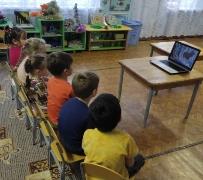 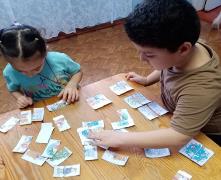 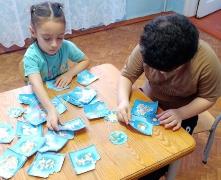 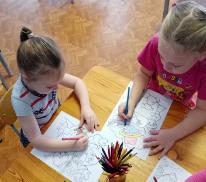 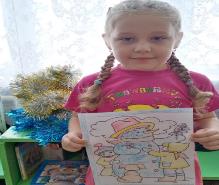 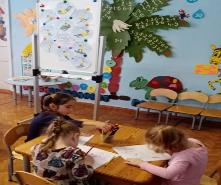 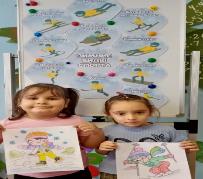 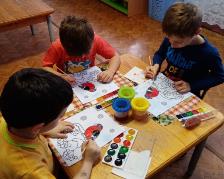 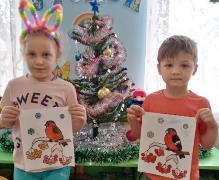 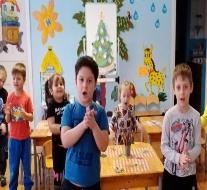 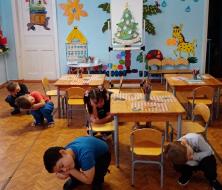 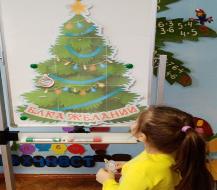 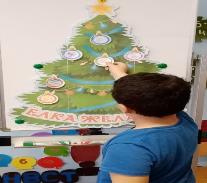 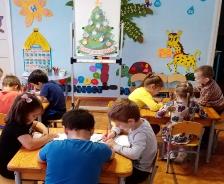 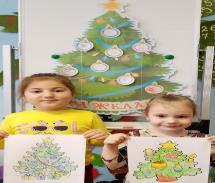 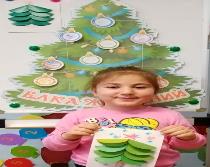 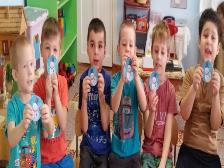 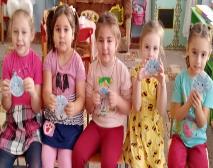 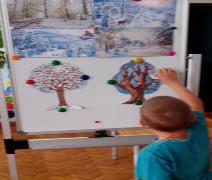 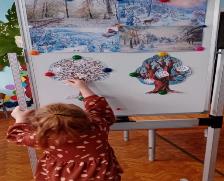 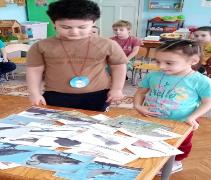 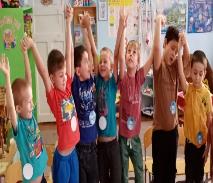 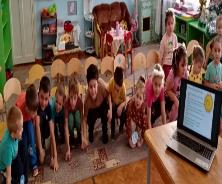 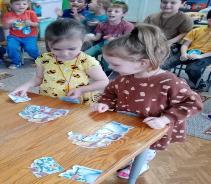 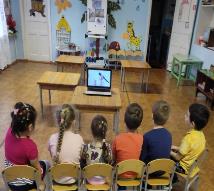 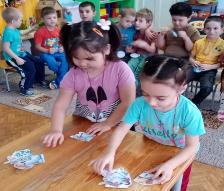 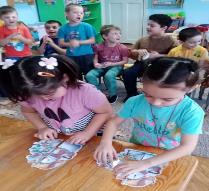 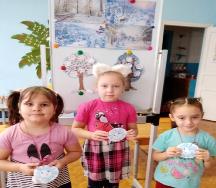 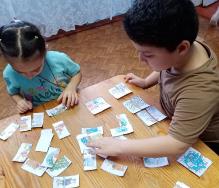 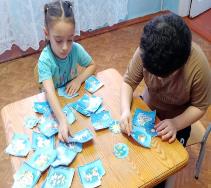 